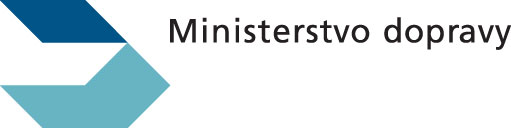 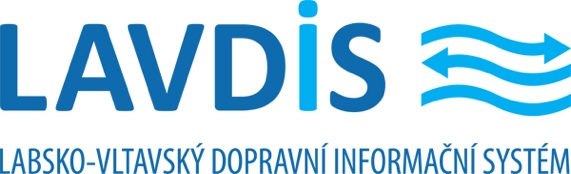  „Stavební příprava vysílače Vraňany pro AIS“–RIS COMEX(číslo projektu 500 551 0015)Smlouva o dodání a instalaci technologického zařízení pro lokalitu Vraňany.Evidenční číslo OBJEDNATELE: S/ŘVC/185/OSE/SoD/2022SMLUVNÍ STRANYuzavírajítuto smlouvu o STAVEBNÍ PŘÍPRAVĚ A INSTALACI TECHNOLOGICKÉHO ZAŔÍZENÍ, kterou se zhotovitel zavazuje dodat a provést na svůj náklad a nebezpečí dílo specifikované v článku V. této smlouvy a objednatel se zavazuje dílo převzít a zaplatit smluvní cenu podle článku XI. této smlouvy za řádné a včasné provedení díla, a to za podmínek dále v této smlouvě uvedených.Účelem smlouvy je příprava vysílače pro provoz AIS včetně rozvaděčů, napájení, anténních systémů a kabelového propojení pro lokalitu ve Vraňanech.  Jedná se o část plnění investiční akce „RIS COMEX“, číslo projektu 500 551 0015.Common Procurement Vocabulary (CPV) 51900000-1 Instalace a montáž naváděcích a kontrolních systémů. Projekt je financovaný z prostředků Státního fondu dopravní infrastruktury z globální položky „RIS COMEX“ ISPROFOND 500 551 0015.DEFINICE A VÝKLAD POJMŮPro účely této smlouvy a její výklad budou níže uvedené pojmy a výrazy vykládány tímto způsobem:„OBJEDNATEL“ je smluvní strana v této smlouvě uvedená v článku I. této smlouvy a zahrnuje i jeho právní nástupce;„ZÁSTUPCE OBJEDNATELE“ znamená konkrétní osobu jmenovanou objednatelem, aby vykonávala určitá práva nebo povinnosti delegované na ni objednatelem, např. technický dozor objednatele;„ZHOTOVITEL“ je smluvní strana v této smlouvě uvedená v článku I. této smlouvy a zahrnuje i jeho právní nástupce;„ZÁSTUPCE ZHOTOVITELE“ znamená konkrétní osobu jmenovanou zhotovitelem, aby vykonávala povinnosti nebo práva delegované na ni zhotovitelem;„SUBDODAVATEL“ je osoba, která byla zhotovitelem pověřena dodáním jakýchkoli materiálů nebo realizací jakékoli části díla pro zhotovitele v souladu s článkem XVI. této smlouvy;„SMLOUVA O DODÁVCE A INSTALACI TECHNOLOGICKÉHO ZAŘÍZENÍ“ nebo „SMLOUVA“ znamená tuto smlouvu o dodávce technologického zařízení; „DÍLO“ znamená dodání a zhotovení předmětu této smlouvy, zahrnující materiály, které mají být dodány a služby, které budou provedeny zhotovitelem podle této smlouvy, a to i po částech (dílčí dodávky);„SLUŽBY“ znamenají práce a činnosti prováděné zhotovitelem při realizaci díla, jako jsou zejména, doprava, pojištění, skladování, montáž, demontáž, servis, školení a ostatní takovéto závazky stanovené touto smlouvou k úspěšné realizaci a dokončení díla v souladu s touto smlouvou; „SMLUVNÍ CENA“ znamená nejvýše přípustnou peněžní částku uvedenou v článku XI. této smlouvy, splatnou zhotoviteli objednatelem podle této smlouvy za řádné provedení a předání díla; „POSTUPOVÁ ZPRÁVA“ je sdělení o postupu prací na díle, předávané objednavateli zhotovitelem v souladu s čl. XV. této smlouvy;„DOKUMENTY SMLOUVY“ znamenají dokumenty uvedené v článku III. této smlouvy;„MATERIÁLY“ jsou zařízení, přístroje, materiály, hmotné produkty, položky a věci všech druhů, které musí být obstarány, dodány, zabudovány a odzkoušeny zhotovitelem díla v rámci této smlouvy, avšak nezahrnují montážní zařízení; „MONTÁŽNÍ ZAŘÍZENÍ“ jsou zařízení, přístroje a pomůcky nutné k realizaci díla pro montážní, kontrolní a jiné účely, které však netvoří součást díla a jejich vlastnictví nepřechází ze zhotovitele na objednatele;„MONTÁŽNÍ MÍSTO“ montážní pracoviště, které zahrnuje veškerá místa, na nichž, v nichž, pod nimiž nebo přes něž bude dílo prováděno a každé takové místo používané zhotovitelem k pracím na provedení díla, a to i včetně míst pro dopravu, vykládku a skladování Materiálů a montážního zařízení; „PŘEVZETÍ“ nebo „PŘEVZETÍ DÍLA“ znamená převzetí díla objednatelem v souladu s článkem XXVI. této smlouvy, které je završeno podpisem Protokolu o předání a převzetí díla;„ZÁRUČNÍ LHŮTA“ je lhůta, ve které zhotovitel ručí za vady dle článku XXIX. této smlouvy;„SMLUVNÍ POKUTA“ znamená pokutu dohodnutou v této smlouvě mezi objednatelem a zhotovitelem, placenou zhotovitelem objednateli v případě nesplnění závazku zhotovitele specifikovaného v této smlouvě;„INDIVIDUÁLNÍ ZKOUŠKA“ je povinnost zhotovitele, respektive dodavatele dodávky výrobku, smontovaného výrobku nebo montáže, případně montážních prací, spočívající ve vyzkoušení stroje, zařízení nebo technického systému v rozsahu nutném pro prověření jeho úplnosti a jeho funkcí a současně ověření řádného provedení montáže, případně jen ověření řádného provedení montáže (jedná-li se jen o montáže nebo montážní práce);„KOMPLEXNÍ ZKOUŠKY“ jsou zkoušky díla, kdy zhotovitel jimi prokazuje, že dílo je kvalitní a že je schopno zkušebního provozu;„OVĚŘOVACÍ PROVOZ“ navazuje na komplexní zkoušky a ověřuje, zda dílo bude za předpokládaných provozních podmínek schopno provozu v rozsahu stanoveném pro ověřovací provoz v dokumentaci.„ŠKOLENÍ“ znamená zajištění proškolení pracovníků objednatele pro obsluhu a servis technologického zařízení.DOKUMENTY SMLOUVY O DÍLOTato smlouva se skládá z níže uvedených dokumentů smlouvy, které tvoří nedílnou součást této smlouvy:Text smlouvy obsahující 44 článkůPříloha 1 – Technická část zadávací dokumentacePříloha 2 – Časový harmonogram realizace dílaPříloha 3 – Montážní podmínkyPříloha 4 – Servisní podmínkyPříloha 5 – Bankovní záruka za provedení dílaPříloha 6 – Cenové specifikacePříloha 7 – Platební kalendářPříloha 8 – PublicitaPříloha 9 – Organizační schéma k realizaci dílaPříloha 10 – Licenční podmínky k softwarovým materiálůmPRÁVNÍ ÚKONY A ZASTUPOVÁNÍVe vzájemném styku smluvních stran jsou mimo osoby uvedené v článku I. této smlouvy dále oprávněni jednat o realizaci závazků dohodnutých ve smlouvě, ale nejsou oprávněni smlouvu měnit či rušit, tito zaměstnanci (osoby):PŘEDMĚT DÍLAdílem dle této smlouvy je v rámci projektu dodávka následující technologie včetně souvisejících služeb: Anténní systémy, Příprava skříní na elektronická zařízení (rack) a montáž technologie, Měření a výstupní dokumentace. spočívající v realizaci veškerých dodávek materiálů, technologií, prací a služeb v rozsahu a provedení definovaném v Příloze 1 smlouvy. Výstupem projektu bude instalace, inicializace aimplementace nových antén AIS a GPS pro provoz pobřežní základnové stanice AIS na jezu Vraňany . Výsledek v podobě komplexního řešení bude po dokončení v plném rozsahu předán Objednateli, kdy objednatel, bude v plném rozsahu zajišťovat vlastními prostředky další provoz, správu i rozvoj systému bez vázanosti smluvním vztahem se Zhotovitelem. Jelikož služby podpory budou Zhotovitelem poskytovány výlučně podle aktuálních potřeb Objednatele a na základě jeho poptávky, nemusí Objednatel od Zhotovitele odebrat jakékoliv závazné množství služeb a Zhotovitel nemůže vyžadovat jejich poskytování. Nedílnou součástí díla je zajištění související činnosti, tj.:dokumentace skutečného provedení a předávací dokumentace, obsahující: schéma zapojení všech komponent, včetně specifikace zapojení konektorů a uložení kabelových tras,schematickou výkresovou dokumentaci zástavby jednotlivých doplněných komponentCelé dílo bude provedeno v souladu s požadavky, podmínkami, specifikacemi a ostatními údaji a informacemi obsaženými nebo zmíněnými v této smlouvě.Řádné provedení díla zahrnuje zejména:Dodání a provedení díla v rozsahu a za podmínek stanovených touto smlouvou a projektovou dokumentací odsouhlasenou objednatelem;Řízení, sledování, provádění, kontrola a dokumentování přípravy a realizace díla, včetně aktualizací a dodání potřebné organizačně – plánovací dokumentace podle této smlouvyVedení montážního deníku, dozor při provádění díla;Obstarání a zajištění správy a přepravy na a z montážního místa, proclení, zdanění, pojištění, ostraha a skladování veškerých materiálů, věcí apod. nutných k provedení díla;Zneškodnění a ekologická likvidace veškerých odpadů vzniklých ve spojení s realizací díla, jakož i předcházení jejich zbytečnému vzniku;Provedení všech předepsaných kontrol a zkoušek;Získání a dodání potřebných revizních zpráv, protokolů, povolení, potvrzení, atestů, schválení a certifikátů nutných pro provedení díla v rozsahu a za podmínek požadovaných touto smlouvou;Zpracování dokumentace skutečného provedení v rozsahu dle bodu 4. níže včetně zaměření skutečného stavu;Poskytnutí záruk na dílo v rozsahu stanoveném v této smlouvě a odstranění případných vad vzniklých v záruční lhůtě;Dodání dalších nezbytných materiálů, užívacích práv a služeb (které vyplynou např. ze změn v projektu), nezbytných pro dosažení kompletnosti a splnění jeho účelu v souladu s touto smlouvou;Nejpozději do týdne od předání a převzetí montážního místa provedení jeho pasportizace, jež v budoucnu bude využíváno zhotovitelem pro realizaci díla; Zajištění nezbytných prostředků publicity dle Přílohy 8 této smlouvy.Dokumentaci skutečného provedení díla předá zhotovitel objednateli za následujících podmínek: Po dokončení veškerých prací majících vliv na konstrukci díla, nejpozději však 15 dní před termínem předání a převzetí díla předá zhotovitel objednateli způsobem uvedeným v čl. V. odst. 4 písm. b) této smlouvy k vyjádření a ke schválení koncept dokumentace skutečného provedení díla. Koncept dokumentace skutečného provedení díla bude objednateli předán 1x (jedenkrát) v písemné formě a 1x (jedenkrát) ve formě elektronické. Případné požadavky objednatele na jeho úpravu (opravy, doplnění apod.) musí být zhotovitelem zapracovány do upravené verze uživatelského manuálu a předloženy k opětovnému schválení. Po schválení zhotovitel vypracuje konečnou verzi uživatelského manuálu, jenž bude součástí dokumentace skutečného provedení díla vypracované zhotovitelem pro každou instalaci. Dokumentací skutečného provedení díla se pro účely této smlouvy rozumí následující dokumentace:kompletní přehled konfigurace, schéma zapojení a montáže, veškeré zálohy SW na DVDuživatelský a administrátorský manuál v českém jazyceDokumentaci skutečného provedení díla předá zhotovitel objednateli současně s podpisem Protokolu o předání a převzetí díla.Dokumentace skutečného provedení díla bude objednateli předána 4x (čtyřikrát) v písemné formě (čistopis ve vyhotoveních) a dále 2x (dvakrát) ve formě elektronické. Požadavky na zpracování dokumentace skutečného provedení dílaDokumentace skutečného provedení díla musí být zpracována v souladu s obecně závaznými právními a jinými předpisy vč. nejnovějších technických norem. Dokumentace skutečného provedení díla musí být zpracována tak, aby byla logická, přehledná, věcná, srozumitelná, komplexní a jazykově správná. Dokumentace skutečného provedení díla musí být zpracována v českém jazyce. Dokumentace skutečného provedení díla musí dále splňovat následující náležitosti:Titulní stranaTitulní strana dokumentace skutečného provedení DÍLA nebo čelní strana hlavních desek bude obsahovat následující údaje:Celý název dodávky(akce);Název dokumentace;Stupeň dokumentace;OBJEDNATEL: 	Název + logo;ZHOTOVITEL:	 Název společnosti [+ logo];Vypracoval: 	Jména a příjmení, u širšího týmu pouze zodpovědná osoba;Datum: 	Měsíc, rok.Titulní strany dílčích částí dokumentace skutečného provedení díla budou obsahovat kromě výše uvedených údajů také název příslušné části dokumentace („textová část“, „výkresová část“ apod.).Na rubové straně čelního listu každých desek musí být uveden seznam příloh vložených do těchto desek. Pokud budou uvnitř těchto desek desky další, musí zde být uveden pouze název vložených dílčích částí dokumentace skutečného provedení díla.Každá volně vložená příloha dokumentace skutečného provedení díla musí mít na vrchní straně rámeček nebo vrchní list obsahující všechny popisné údaje jako na titulní straně dokumentace skutečného provedení díla, navíc zde musí být uveden název přílohy, její číslo a měřítko.Desky a přílohy dokumentace skutečného provedení díla budou označeny číslem paré.Textová částJednotlivé kapitoly textové části dokumentace skutečného provedení díla musí být označeny a číslovány, stránky musí být číslovány, v záhlaví stránky musí být vždy uveden název akce včetně názvu dokumentace, v zápatí text: Název objednatele, název zhotovitele a číslo stránky.V dokumentaci skutečného provedení díla musí být řádně uvedeny všechny podklady pro vypracování dokumentace skutečného provedení díla. Seznam všech použitých podkladů pro vypracování dokumentace skutečného provedení díla musí být uveden v samostatné kapitole, tyto podklady musí být v textu vhodně zmíněny, např. formou poznámky pod čarou. Jako podklad lze kromě projektových dokumentací a studií uvádět i literaturu, technické normy apod. U každého nepůvodního textu, tabulky, grafu, schématu nebo podobného objektu, který pracuje s převzatými údaji, musí být vždy uveden zdroj.VýkresyDruh použitých mapových nebo situačních podkladů, jejich zpracovatel a rok zaměření musí být vždy uveden přímo na příslušném výkrese a/nebo v textové části dokumentace skutečného provedení díla. Každý výkres musí kromě rozpisky a loga zhotovitele obsahovat i text „Zpracováno pro" a logo Ředitelství vodních cest ČR, které bude umístěno nad rozpiskou.Digitální forma dokumentace skutečného provedení dílaDigitální forma odevzdávané dokumentace skutečného provedení díla je zcela rovnocenná její tištěné verzi a musí obsahovat celý text včetně všech příloh a výkresů. V případě rozporů mezi digitální a tištěnou formou dokumentace skutečného provedení díla má přednost tištěná verze dokumentace skutečného provedení díla. Soubory musí být zaznamenány na nosiči DVD-ROM, názvy příslušných souborů musí být natolik výstižné a vzájemně nezaměnitelné, aby byl zřejmý jejich obsah a umístění v dokumentaci skutečného provedení díla. Je nutno dodržet členění dokumentace dle tištěné podoby. zhotovitel dále přiloží textový soubor "readme.txt", ve kterém je specifikace obsahu přiložených souborů a vazba na seznam příloh.Všechny digitální výkresové soubory musí být zhotovitelem zpracovány a odevzdány ve formátu *.dwg, popř. *.dgn, *.dxf.Veškeré výstupy musí být dále předány ve formátu *.pdf v podobě analogické s tištěným vyhotovením a v otevřeném formátu (*.docx, *.rtf, *.xlsx, *.txt, *.tif, *.jpg) pro případné budoucí užití.Titulní strana DVD-ROMuVrchní strana nosiče DVD-ROM musí obsahovat minimálně zkrácený název dokumentace skutečného provedení díla, který musí být uveden na nalepeném DVD-labelu nebo natištěn přímo na nosič nebo napsán hůlkovým písmem přímo na nosič měkkým fixem.Nosič musí být uložen v plastovém DVD boxu (tlustý). DVD s dokumentací skutečného provedení díla nesmí být ukládán do slimboxu (tenký box na DVD). Pokud je nutné uložit data na dva či více DVD, je třeba použít box na odpovídající počet DVD.Titulní strana DVD boxu bude obsahovat následující údaje:Celý název dodávky (akce)Název dokumentaceStupeň dokumentaceObjednatel: Název + logoZhotovitel: Název společnosti + logoDatum: Měsíc, rokHřbet DVD boxu bude obsahovat název řešené akce, název dokumentace a stupeň dokumentace (je-li), přičemž text lze zkrátit tak, aby byl v jenom řádku a přitom byl dostatečně výstižný.Povolené datové formátyTexty a obrázky:*.docx - Microsoft Word 2007 až 2016V rámci tohoto textového formátu může zhotovitel používat všechny typy objektů a prvků, které neobsahují propojení s jinými soubory nebo aplikacemi. Typ písma (font) "Arial CE" a "Symbol". Součástí souborů nesmí být žádná makra. Formát papíru musí být výhradně A4. V rámci jednoho odstavce nesmí zhotovitel používat tvrdé konce řádků, odsazení části textu musí být prováděno výhradně pomocí tabulátoru nebo nastavení odsazení ve formátu odstavce, nikoliv řadou mezer.*.rtf - Rich text formatstejné podmínky jako u formátu *.docx*.xlsx - Microsoft Excel 2007 až 2016V rámci tohoto formátu je může zhotovitel používat všechny typy objektů, prvků a funkcí, které neobsahují propojení s jinými soubory nebo aplikacemi. Propojení s jinými sešity je nutné ve finální verzi deaktivovat. Typ písma (font) "Arial CE", a "Symbol". Součástí souborů nesmí být žádná makra. Formát papíru je doporučený A4, v případě nutnosti užití většího formátu, musí být tabulky strukturovány tak, aby byl možný jejich tisk po částech na formát A4 bez ztráty smyslu a základní přehlednosti dokumentu.*.txt - text ve formátu ANSIFormát *.txt smí zhotovitel používat pouze u textových výstupů ze specializovaných programů, u kterých je vhodné tento formát použít. Zároveň musí být zajištěna základní přehlednost dokumentu, u souvislého textu nepoužívat tvrdé konce řádků.*.tif - Tage Image File FormatFormát je doporučen pro všechny typy obrázků. Přílohy, které nejsou zhotoviteli k dispozici v digitální formě, musí být nascanovány a zaznamenány na CD-ROM rovněž ve formátu *.tif. Rozlišení obrázků a fotografií je min. 300 dpi v True color 24 bit, čistý text 100 dpi v barvě RGB.*.jpg - JPEGVe formátu *.jpg je přípustné ukládat pouze fotografie. Rozlišení obrázků je min. 600 dpi v True color 24 bit, komprese je max. 50 %, doporučená je komprese minimální.*.pdf - Adobe Acrobat dokumentVe formátu *.pdf je zhotovitel povinen ukládat veškeré části hmotných výstupů ze zpracování díla v podobě identické s tištěným provedením. Zároveň je však zhotovitel povinen zaznamenat kompletní dokument na CD-ROM nebo DVD rovněž v některém z výše uvedených kompatibilních formátů (*.docx, *.rtf, *.xlsx, *.txt, *.tif, *.jpg). Výjimka z tohoto ustanovení je možná pouze v případě datových výstupů ze specializovaného softwaru, které jsou pouze podkladem pro další v hmotném výstupu ze zpracování díla uvedenou analýzu.Je-li to účelné pro objednatele, může objednatel v časovém harmonogramu stanovit i dílčí dodávky díla.  Struktura dílčí dodávky je přitom specifikována v souladu se zadáním díla a zhotovitel nemůže pro tuto dílčí dodávku stanovit jiné podmínky nežli ty, které jsou schváleny pro dílo jako celek.zhotovitel provede také všechny služby a zajistí dodávky všech materiálů, které nejsou výslovně uvedeny v této smlouvě, ale o nichž je možno s ohledem na účel této smlouvy odůvodněně předpokládat, že jsou nutné pro řádnou funkci a dokončení díla tak, jako kdyby tyto služby a/nebo materiály byly v této smlouvě výslovně uvedeny. V takovém případě bude rozsah služeb a dodávek smluvními stranami projednán a objednatelem písemně odsouhlasen.TECHNICKÉ A KVALITATIVNÍ PODMÍNKY DÍLACelé dílo bude dodáno v souladu s normami IEC 62320-1 Ed.1, IEC 62320-2 Ed.1 a IEC 61993-2 ed 2.0, nařízením Evropské komise EK 415/2007 a obecně závaznými právními předpisy platnými pro území ČR a nejnovějšími technickými normami. Zhotovitel musí plně respektovat aktuální technické normy, pracovně-bezpečnostní a jiné předpisy platné v ČR a Technické kvalitativní podmínky objednatele, v platném znění.zhotovitel zajistí a předloží objednateli všechny nutné certifikáty a dokumenty vydané příslušnými úřady v ČR, které prokazují, že vyprojektované, vyrobené, vyzkoušené a dodané dílo je v souladu s technickými normami, předpisy bezpečnosti práce a ostatními předpisy, které jsou platné v ČR a které jsou nutné k tomu, aby proběhlo úspěšné převzetí díla a objednatel obdržel veškeré veřejnoprávní souhlasy potřebné k provozu díla. Tyto certifikáty a dokumenty budou součástí protokolu o převzetí díla, pokud předpisy nevyžadují jejich předložení dříve. Náklady na získání těchto certifikátů jsou obsaženy ve smluvní ceně a nese je zhotovitel.zhotovitel je povinen dodržovat ustanovení zákona č. 22/1997 Sb., o technických požadavcích na výrobky, ve znění pozdějších předpisů, a jeho prováděcích předpisů. Zhotovitel předá potvrzenou kopii prohlášení o shodě podle zákona č. 22/1997 Sb., o technických požadavcích na výrobky, ve znění pozdějších předpisů, jako přílohu protokolu o převzetí díla.Pro případ sporu mezi zhotovitelem a objednatelem, zda dílo odpovídá dohodnuté kvalitě nebo aplikovaným technickým normám, se objednatel a zhotovitel dohodli, že bude vzato v úvahu stanovisko odborného znalce v příslušném oboru nebo nezávislé autorizované zkušebny v ČR. V případě, že ani potom se smluvní strany nedohodnou, bude spor řešen podle ustanovení článku XXXV. této smlouvy.MÍSTO PLNĚNÍMístem plnění díla je - Česká republika – Mlčechvosty, Vraňany (xxxxxxxxxxxxxxxxxxxxxx).ČASOVÝ POSTUP REALIZACE DÍLAzhotovitel zahájí práce na díle tak, aby splnil veškeré dílčí i konečné termíny uvedené v časovém harmonogramu realizace díla, který tvoří Přílohu 2 této smlouvy.Níže jsou uvedeny hlavní závazné termíny plnění DÍLA:Předání místa montáže, zahájení prací … do 5 dnů od data účinnosti smlouvy;Dokončení, převzetí díla bodů a) – c) … do 50 dnů od předání místa montáže, zahájení prací;ZHOTOVITEL je povinen splnit své povinnosti v souladu s dobami plnění uvedenými v časových harmonogramech realizace DÍLA (Příloha 2 SMLOUVY), přičemž ZHOTOVITEL je povinen striktně dodržovat sled činností uvedený v těchto harmonogramech. Změna sledu jednotlivých činností uvedených v harmonogramech může být provedena pouze na základě písemného souhlasu OBJEDNATELE uděleného zhotoviteli před uplynutím termínu příslušného plnění, a to formou dodatku k této SMLOUVĚ.Dodávka dokumentace skutečného provedení díla podle této SMLOUVY bude považována za splněnou v okamžiku jejího převzetí a odsouhlasení OBJEDNATELEM.služby na místě montáže budou považovány za splněné v okamžiku jejich řádného provedení na místě montáže.Dodávka smontovaného a odzkoušeného zařízení ve smyslu této smlouvy je splněna v okamžiku podpisu protokolu o převzetí díla a odstranění vad a nedodělků.ODPOVĚDNOSTI ZHOTOVITELEzhotovitel je povinen provést a dokončit dílo řádně a ve stanovené lhůtě.zhotovitel potvrzuje, že uzavřel tuto smlouvu na základě řádného přezkoumání údajů vztahujících se k dílu předaných mu objednatelem a informací, které mohl získat vizuální inspekcí montážního místa a jiných jemu dostupných dat, vztahujících se k dílu, a potvrzuje, že jeho zanedbání či opomenutí seznámit se všemi těmito údaji a informacemi ho nezbavuje odpovědnosti za řádný odhad obtížnosti nebo ceny úspěšné realizace díla.Jestliže jakákoli data předaná objednatelem jako část této smlouvy nejsou dostatečná nebo kompletní pro provádění této smlouvy, je zhotovitel povinen obstarat si chybějící data. Objednatel je povinen poskytnout zhotoviteli nezbytnou součinnost. zhotovitel nemá nárok na žádné dodatečné platby a prodloužení termínu dokončení díla či jeho části z důvodu chybné interpretace jakýchkoliv podkladů vztahujících se k dílu.Zhotovitel je povinen při plnění této smlouvy postupovat vždy v souladu s oprávněnými zájmy objednatele, které zná nebo s přihlédnutím ke všem okolnostem mohl znát, a řídit se příkazy a požadavky objednatele. Pokud zhotovitel při plnění povinností dle této smlouvy případně zjistí, že příkazy udělené objednatelem nebo jeho požadavky jsou nevhodné, je povinen objednatele na nevhodnost jeho příkazů, předaných podkladů nebo požadavků včas upozornit. Od příkazů udělených objednatelem je zhotovitel oprávněn se odchýlit, jen je-li to naléhavě nezbytné v zájmu objednatele a zhotovitel nemůže včas obdržet jeho souhlas.Při plnění této smlouvy je zhotovitel nebo jeho subdodavatel povinen za všech okolností postupovat s odbornou péčí a splnění této povinnosti objednateli na jeho výzvu doložit.zhotovitel odpovídá za dodržování obecně závazných právních předpisů a nejnovějších technických norem při realizaci díla. Zhotovitel odpovídá objednateli za veškerá ručení, škody, reklamace, pokuty a výlohy jakékoli povahy, vznikajícími nebo vyplývajícími z porušení právních a/nebo technických norem zhotovitelem a/nebo jeho subdodavateli.SOUČINNOST OBJEDNATELEobjednatel odpovídá za předání místa montáže bez právních vad zhotoviteli na smluvenou dobu včetně přístupu k němu a do všech míst, potřebných pro zhotovení díla, včetně všech příslušných průjezdních práv.objednatel předá místo montáže bez právních vad, včetně práv přístupu na MÍSTO montáže zhotoviteli k datu, nebo před datem uvedeným v čl. VIII., bod 1., písm. a) této Smlouvy a dle časového harmonogramu realizace díla uvedeného v Příloze 2 této smlouvy.objednatel předá zhotoviteli veškerou dokumentaci, která je nutná pro dodávku a je součástí zadávací dokumentace s tím, že povolení, licence, souhlasy pro uskutečnění a používání dodávky (díla) obstará zhotovitel.SMLUVNÍ CENAsmluvní strany se dohodly na smluvní ceně díla, která činí:cena bez DPH: 485.500 (slovy: čtyři sta osmdesát pět tisíc pět set)sazba DPH: 21%DPH: 101.955 (slovy: sto jedna tisíc devět set padesát pět)Celková cena DÍLA včetně DPH: 587.455 (t set osmdesát sedm tisíc čtyři sta padesát pět)smluvní cena uvedená v bodě 1. tohoto článku smlouvy je složena z jednotlivých položek specifikovaných v Příloze 6 této smlouvy a je stanovena jako cena pevná a nepřekročitelná, zahrnuje veškeré náklady zhotovitele spojené s realizací díla, včetně provedení všech zkoušek, školení, montáže a všech služeb s tím spojených, dopravy do místa plnění předmětu smlouvy, likvidace odpadů atd. a je platná po celou dobu realizace díla.Položky specifikované v Příloze 6 této smlouvy jsou měřenými položkami a jejich skutečné naměřené množství představuje v souladu s § 100 odst. 1 zákona č. 134/2016 Sb., o zadávání veřejných zakázek, ve znění pozdějších předpisů vyhrazenou změnu závazku ze Smlouvy, která bude uzavřena s vybraným dodavatelem. Množství prací v takto vyhrazené změně se nezapočítává do limitu pro povolené změny dle § 222 zákona.Všechny daně, cla, pojištění a další poplatky, jež jsou a / nebo mají být placeny zhotovitelem v souvislosti s realizací díla, jsou zahrnuty v smluvní ceně.zhotovitel uvedl v této smlouvě správnou a dostatečnou cenu díla, která je smluvní cenou dle bodu 1. tohoto článku smlouvy, a která bude krýt veškeré jeho závazky vyplývající z této smlouvy.V případě změny sazby DPH dané právními předpisy bude k ceně bez DPH přiúčtována daň dle sazby platné ke dni zdanitelného plnění.PLATEBNÍ PODMÍNKYPlatby budou probíhat bezhotovostní formou na bankovní účet zhotovitele uvedený v této smlouvě. Smluvní strany se dohodly, že změnu bankovního spojení a čísla účtu zhotovitele lze provést pouze písemným dodatkem k této smlouvě, nebo písemným sdělením prokazatelně doručeným zhotovitelem objednateli, a to nejpozději spolu s příslušnou fakturou / daňovým dokladem. Sdělení zhotovitele o změně jeho bankovního spojení a čísla účtu musí být doručeno v originále a musí být podepsáno osobami oprávněnými k podpisu této smlouvy nebo statutárním orgánem zhotovitele.Veškeré platby spojené s dílem budou provedeny v Kč. Objednatel nebude zhotoviteli poskytovat žádné zálohy na cenu za plnění předmětu této smlouvy v jakékoliv formě.zhotoviteli vzniká právo na zaplacení smluvní ceny díla po řádném zhotovení díla a převzetí díla objednatelem v souladu s článkem XXVI. této smlouvy.Na základě vzájemné dohody poskytne objednatel zhotoviteli platby za provedení dílčích plnění v rámci realizace díla v níže uvedeném členění.Platby na základě postupu díla („DÍLČÍ PLATBY“)Platby na základě postupu díla (za činnosti specifikované v čl. V. této smlouvy) v celkové výši max. do 90% smluvní ceny díla budou zhotoviteli zaplaceny postupně po splnění jednotlivých podmínek uvedených v harmonogramu dle Přílohy 2 této smlouvy.Platby na základě postupu díla budou zaplaceny objednatelem vždy po skončení příslušného kalendářního měsíce, a to po obdržení následujících dokumentů od zhotovitele:Postupové zprávy, vydané po splnění příslušných povinností a podmínek nutných pro zaplacení dílčí platby, potvrzené objednatelem a technickým dozorem objednatele;Faktura na dílčí platbu („DÍLČÍ FAKTURA“)Dílčí platby jsou vázány na řádné věcné plnění zhotovitele. Zhotovitel bude vystavovat dílčí faktury v souladu s věcným plněním dle cenových specifikací (Příloha 6 této smlouvy) a ve smyslu časového harmonogramu (Příloha 2) této smlouvy. Při neplnění termínů daných časovým harmonogramem (Příloha 2), kvalitativních, a / nebo jiných závazků zhotovitele vyplývajících z této smlouvy má objednatel právo pozastavit platbu dílčí faktury až do splnění závazku, resp. předchozího dílčího plnění dle časového harmonogramu zhotovitelem. Zhotovitel však i v případě dle předchozí věty bude pokračovat v plnění svých závazků dle této smlouvy.Konečná platbaKonečné vyrovnání do výše smluvní ceny díla bodů a) – g) bude objednatelem provedeno po převzetí díla podle této smlouvy jako konečná platba po obdržení následujících dokumentů od zhotovitele:Faktura vystavená zhotovitelem do 15 dnů od převzetí díla na celkovou částku smluvní ceny díla (včetně DPH), bodů a) – g) v níž bude proveden odpočet všech dříve zaplacených dílčích plateb s uvedením částek jednotlivých dílčích plateb a datem jejich zaplacení;Protokol o předání a převzetí díla bodů a) – g) podepsaný objednatelem a zhotovitelem, dokládající řádné splnění předmětu této smlouvy.V případě, že se objednatel rozhodne podepsat protokol o převzetí díla s drobnými vadami a nedodělky, které nebudou bránit řádnému a bezpečnému provozu a užívání díla, bude u konečné platby uplatněno zádržné ve výši deseti (10) procent smluvní ceny díla. Toto zádržné bude objednatelem uvolněno po odstranění všech vad a nedodělků díla.zhotovitel použije v dílčích fakturách, jakož i ve faktuře na celkovou částku smluvní ceny díla identické názvy pro jednotlivé činnosti a dílčí plnění, tak jak jsou uvedeny v cenových specifikacích dle této smlouvy.Za předčasné dokončení díla nebo jeho části nebude zhotoviteli poskytnuta žádná odměna nad rámec smluvní ceny.Splatnost faktur Platby budou provedeny bezhotovostním převodem z účtu objednatele na účet zhotovitele do 60 dnů počínaje dnem následujícím po prokazatelném doručení faktury zhotovitele na adresu objednatele.Faktury budou pro objednatele vyhotoveny vždy v jednom (1) originálu.Faktura musí splňovat náležitosti dle § 435 zákona č. 89/2012 Sb., v platném znění, náležitosti daňového dokladu dle § 29 zákona č. 235/2004 Sb., v platném znění, a dále číslo a celý název ISPROFOND, číslo a celý název projektu, evidenční číslo a název smlouvy objednatele, údaje o celkové fakturované částce, označení peněžních ústavů obou smluvních stran a čísla jejich účtů, lhůtu splatnosti podle smlouvy, jméno a podpis osoby zodpovědné za vystavení faktury, razítko zhotovitele. V příloze faktury bude přiložen doklad prokazující splnění podmínky pro vystavení faktury dle smlouvy.NEPOUŽIJE SE.V případě, že faktura nebude obsahovat náležitosti dle této smlouvy a / nebo bude uvedeno bankovní spojení a číslo účtu zhotovitele v rozporu s touto smlouvou a / nebo v rozporu s písemným sdělením o jeho změně a / nebo tyto náležitosti budou uvedeny chybně, má objednatel právo fakturu vrátit zhotoviteli se žádostí o provedení opravy a / nebo doplnění. S vrácenou fakturou musí být zhotoviteli sdělen důvod jejího vrácení. Ode dne doručení nové, doplněné a / nebo opravené faktury objednateli běží nová lhůta splatnosti.V případě, že objednatel zaplatí zhotoviteli fakturu, kterou později shledá jako vydanou v rozporu s ustanoveními této smlouvy, zhotovitel vystaví dobropis na zpochybněnou částku do 15 dnů po obdržení písemného vyrozumění o tom, že faktura byla nesprávně vydána.Žádná platba provedená objednatelem v rámci tohoto ustanovení se nepovažuje za převzetí díla nebo jakékoli jeho části objednatelem.objednatel není v prodlení se zaplacením faktury, pokud nejpozději v poslední den její splatnosti byla účtovaná částka odeslána z účtu objednatele ve prospěch účtu zhotovitele. Veškeré bankovní výlohy a poplatky banky objednatele spojené s platbou smluvní ceny hradí objednatel, ostatní bankovní výlohy a poplatky hradí zhotovitel a jsou zahrnuty ve smluvní ceně.smluvní strany se dohodly, že v případě, že objednatel nebo zhotovitel nesplní povinnost zaplatit určitou řádně podloženou platbu v době její splatnosti nebo ve lhůtě stanovené ve smlouvě, zaplatí dlužník věřiteli úrok z prodlení ve výši 0,05 % z dlužné částky za každý den prodlení až do úplného zaplacení pohledávky.Adresa pro doručení faktury:Faktury v listinné podobě:Česká republika – Ředitelství vodních cest ČRnábřeží L. Svobody 12/1222110 15 Praha 1Faktury v elektronické podobě:datovou zprávou doručenou do datové schránky ŘVC ČR, IDDS: ndn5skh, neboe-mailem opatřeným uznávaným elektronickým podpisem nebo uznávanou elektronickou pečetí dle zákona č. 297/2016 Sb., zákon o službách vytvářejících důvěru pro elektronické transakce, nebo uznávaným elektronickým podpisem případně uznávanou elektronickou pečetí dle nařízení Evropské unie č. 910/2014 o elektronické identifikaci a důvěryhodných službách pro elektronické transakce na vnitřním evropském trhu (eIDAS) odeslaným na elektronickou podatelnu ŘVC ČR: xxxxxxxxxxxxxxxx .dílo je hrazeno z prostředků Státního fondu dopravní infrastruktury („SFDI“). Objednatel si vyhrazuje právo úhrady faktur až po uvolnění finančních prostředků ze strany SFDI. Do této doby nelze ze strany zhotovitele uplatnit vůči objednateli smluvní pokutu a / nebo jiné sankce.DANĚ A POPLATKYsmluvní cena díla zahrnuje všechna cla, dovozní daně, obchodní přirážky a ostatní poplatky, které jsou a mohou být vyžadovány v souvislosti s plněním této smlouvy.Žádné ustanovení této smlouvy nezbavuje zhotovitele jeho odpovědnosti a povinnosti k placení jakýchkoliv poplatků a / nebo daní v souvislosti s realizací této smlouvy.Všechny daně, poplatky, cla a ostatní výlohy, uvalené v zahraničí nebo v ČR na montážní zařízení (jako např. zařízení pro zvedání, dopravu a manipulaci, dočasné pracovní budovy na montážním místě, vybavení kanceláří, a ostatní zařízení, přístroje a pomůcky nutné k realizaci díla pro montážní, kontrolní a jiné účely, které však netvoří součást díla) pokud vlastnická práva k němu podle této smlouvy nepřecházejí na objednatele, jdou k tíži zhotovitele.ZÁSTUPCI SMLUVNÍCH STRANZÁSTUPCE OBJEDNATELEJestliže zástupce objednatele není jmenován v této smlouvě, pak do 10 dnů od data účinnosti této smlouvy jej objednatel jmenuje a oznámí písemně zhotoviteli jméno zástupce objednatele. Objednatel může v průběhu realizace díla jmenovat jinou osobu zástupcem objednatele místo osoby dříve jmenované a je povinen toto bezodkladně zhotoviteli oznámit. Jmenování zástupce objednatele nabývá účinnosti až poté, kdy zhotovitel obdrží písemné oznámení o tomto jmenování. Zástupce objednatele bude zastupovat a jednat za objednatele vždy v průběhu trvání této smlouvy v souladu se svým zmocněním. Všechna sdělení, instrukce, příkazy, schválení a všechna ostatní oznámení v rámci této smlouvy budou poskytována zhotoviteli zástupcem objednatele, pokud v této smlouvě není uvedeno něco jiného.Všechna sdělení, instrukce, certifikáty, informace a jiná oznámení předávaná zhotovitelem objednateli v rámci realizace této smlouvy budou předávána zástupci objednatele, pokud v této smlouvě není uvedeno něco jiného.ZÁSTUPCE ZHOTOVITELE V případě, že zástupce zhotovitele není jmenován v této smlouvě, pak do 10 dnů od data účinnosti této smlouvy je zhotovitel povinen jmenovat zástupce zhotovitele a písemně oznámit jeho jmenování objednateli. Jmenování zástupce zhotovitele nabývá účinnosti až poté, kdy objednatel obdrží písemné oznámení o tomto jmenování. Zástupce zhotovitele zastupuje a jedná za zhotovitele po celou dobu trvání této smlouvy a podává objednateli všechna zhotovitelova sdělení, instrukce, informace a všechna ostatní oznámení podle této smlouvy.Všechna sdělení, oznámení, instrukce, informace i ostatní údaje podávané objednatelem podle ustanovení této smlouvy se předávají zástupci zhotovitele, pokud v této smlouvě není uvedeno něco jiného. Zhotovitel má povinnost nerušit zmocnění zástupce zhotovitele bez předchozího písemného souhlasu objednatele, který nebude bez závažných důvodů odepřen.zástupce zhotovitele se souhlasem objednatele může v průběhu realizace díla předat určité osobě (osobám) pravomoci, možnost rozhodování, funkce i zplnomocnění, které sám má, a může kdykoli takové předání odvolat. Každé takové předání nebo jeho zrušení musí být dáno písemně s podpisem zástupce zhotovitele a každé oznámení o předání musí specifikovat plné moci, možnosti rozhodování a funkce tímto předané. Toto předání nebo jeho zrušení vstoupí v platnost pouze tehdy, když jeho kopie je prokazatelně předána objednateli. Jakýkoli čin nebo jednání jakékoli osoby, které byly předány pravomoci rozhodování, funkce a plné moci v souladu s tímto bodem 3. se budou považovat za čin nebo rozhodnutí zástupce zhotovitele.objednatel může písemným oznámením adresovaným zhotoviteli vznést námitku proti kterémukoli zástupci a / nebo osobám zaměstnaným či pověřeným zhotovitelem při realizaci díla, kteří se podle rozumného uvážení objednatele nechovají řádně a / nebo jsou nekompetentní a / nebo nedbalí a / nebo vážným způsobem porušují podmínky pro realizaci díla, stanovené podle článku XXIII. této Smlouvy. Objednatel je povinen předložit důkaz pro své tvrzení, načež zhotovitel takovou osobu odvolá z montážního místa.INFORMACE PRO OBJEDNATELEOrganizace zhotovitelezhotovitel předložil v Příloze 9 organizační schéma znázorňující navrženou organizaci, kterou zhotovitel zřídí k realizaci díla.  zhotovitel je povinen nejpozději do tří (3) pracovních dnů před uvažovanou změnou organizačního schématu informovat objednatele o změně tohoto schématu. Objednatel si vyhrazuje právo takovouto změnu odsouhlasit, tzn. změnu schématu organizace nelze provést bez písemného souhlasu objednatele.zhotovitel je povinen zajistit pro všechny své pracovníky a pracovníky jeho subdodavatelů veškeré náležitosti, související s jejich činností na montážním místě, jako jsou např. pracovní povolení pro zahraniční pracovníky atd. Náklady za tuto činnost jsou obsaženy ve smluvní ceně.Časový harmonogram realizace dílazhotovitel zpracoval v Příloze 2 časový harmonogram realizace díla, udávající sled, ve kterém bude provádět dílo.Jestliže se kdykoli stane, že skutečný pracovní postup zhotovitele se zpožďuje za časovým harmonogramem díla nebo je zcela zřejmé, že se zpozdí, je zhotovitel povinen přijmout veškerá opatření vedoucí k nápravě a neprodleně zpracovat a předat objednateli k odsouhlasení revidovaný časový harmonogram realizace díla, který bere v úvahu existující okolnosti.Montážní deníkzhotovitel je povinen vést ode dne převzetí montážního MÍSTA nebo jeho části montážní deník. Do deníku se zapisují všechny skutečnosti rozhodné pro plnění této smlouvy.Deník se skládá z úvodního listu, denních záznamů a příloh.Úvodní list obsahuje:základní list, ve kterém jsou uvedeny obchodní firma a sídlo objednatele, zhotovitele a jeho subdodavatelů a změny těchto údajůidentifikační údaje dodávky podle projektového zadánípřehled smluvních dokumentů včetně dodatků a změnseznam dokladů a úředních opatření týkajících se dílaseznam projektové dokumentace týkající se díla, včetně změn a doplňkůDenní záznamy se píší do knihy s očíslovanými listy se dvěma oddělitelnými průpisy.V deníku se průběžně vyznačují doklady, které se v jednom vyhotovení ukládají přímo na montážním místě. Jde zejména o smlouvy, záznamy, výkresy dokumentující odchylky od projektové dokumentace. U každého dokladu se uvede, kde je uložen.Denní záznamy čitelně zapisuje a podepisuje zástupce zhotovitele, případně jeho zástupce, a to zásadně v ten den, kdy byly práce provedeny, nebo kdy nastaly okolnosti, které jsou předmětem zápisu. Při denních záznamech nesmějí být vynechána volná místa. Mimo zástupce zhotovitele mohou provádět potřebné záznamy v montážním deníku zástupci smluvních stran, technického dozoru objednatele, i jiné orgány k tomu řádně zmocněné.Jestliže zástupce zhotovitele nesouhlasí s provedeným záznamem objednatele nebo technického dozoru objednatele, je povinen připojit k záznamu do tří (3) pracovních dnů svoje vyjádření, jinak se má za to, že s obsahem záznamu souhlasí.Technický dozor objednatele bude prováděn trvale, zaměstnanci (osobami) určenými v deníku, resp. osobami, jejichž jména objednatel písemně oznámí zhotoviteli.Zástupce zhotovitele je povinen předložit technickému dozoru objednatele denní záznamy nejpozději následující pracovní den a odevzdat mu první průpis.Jestliže technický dozor objednatele nesouhlasí s obsahem zápisu, zapíše svůj nesouhlas do tří (3) pracovních dnů do deníku s uvedením důvodů, jinak se má za to, že s obsahem souhlasí.zhotovitel je povinen uložit druhý průpis denních záznamů odděleně od originálu tak, aby byl k dispozici v případě ztráty nebo zničení originálu.Povinnost zhotovitele vést montážní deník končí podpisem protokolu o zpětném převzetí montážního místa objednatelem. Při podpisu protokolu předá zhotovitel uzavřené Montážní deníky objednateli, přičemž jeden průpis si ponechá.Pravidelné postupové schůzkyzástupce objednatele a zhotovitele se budou scházet v dohodnutých termínech v dohodnutých prostorách, avšak nejméně dva krát (2) měsíčně. Termíny a místo postupových schůzek budou upřesněny při předání montážního místa.Na těchto schůzkách bude diskutován stav plnění této smlouvy zhotovitelem. Pravidelných postupových schůzek se zúčastní zástupce zhotovitele a další s věcí obeznámení pracovníci zhotovitele.Programem těchto schůzek bude posouzení dosaženého postupu prací na díle, posouzení plánů a návrhů budoucích činností, stavu pracovních sil, inženýringu, bezpečnosti, dodávek materiálů, současné i předpokládané těžkosti, spolupráce s ostatními subdodavateli, požadavky na vícepráce a další účelné náměty. Záznamy ze schůzek připraví zhotovitel, záznamy budou odsouhlaseny a/nebo doplněny zástupcem objednatele a poté vydány zhotovitelem, a to do dvou (2) pracovních dnů po schůzce resp. jejich odsouhlasení a/nebo doplnění zástupcem objednatele. objednatel si rovněž vyhrazuje právo pověřit přípravou záznamů ze schůzek zástupce objednatele.Před předáním montážního místa se budou pravidelné postupové schůzky konat dle potřeby, avšak vždy, pokud o to objednatel požádá.Náklady postupových schůzek hradí zhotovitel.Měsíční postupová zprávazhotovitel vypracuje a předá objednateli měsíční postupovou zprávu zahrnující přehled činností zhotovitele a vykonaných prací v průběhu předcházejícího měsíce do pěti (5) dnů po skončení každého měsíce. Postupová zpráva bude objednateli předána 1x (jedenkrát) v tištěné formě a 1x (jedenkrát) elektronicky formou e-mailu (elektronické pošty).Zpráva shrne ostatní zprávy a informace vyžadované touto smlouvou a bude obsahovat jako minimum:hlášení o postupu prací, které bude dále obsahovat:komentář k plnění časového harmonogramu díla a zdůvodnění případných odchylek v plnění časového harmonogramu díla včetně přijatých nápravných opatření,případné aktualizované časové harmonogramy díla dle bodu 2. výše tohoto článku, aktualizovaný časový harmonogram bude v elektronické podobě v programu Microsoft Project,seznam skutečně provedených prací za příslušný kalendářní měsíc, provedený po položkách odpovídajících Příloze 6 smlouvy a dokladům podle této smlouvy;přehled smluvních dokumentů včetně případných dodatků;přehled projektů a jejich dodatků;seznam platné dokumentace;přehled plánovaných činností pro příští měsíc;souhrnný přehled ztraceného času vlivem nehod, nepředvídaných událostí a jiných mimořádností;různé.Mohou se konat případné další nepravidelné schůzky, bude-li to zapotřebí. Čas konání těchto schůzek bude vzájemně dohodnut mezi objednatelem a zhotovitelem.UZAVÍRÁNÍ SMLUV SE SUBDODAVATELIzhotovitel je oprávněn dílo provést pouze prostřednictvím subdodavatelů, kterými prokázal splnění kvalifikačních požadavků předmětné veřejné zakázky na uzavření této smlouvy.dílo musí být prováděno kromě zaměstnanců zhotovitele pouze těmito subdodavateli, tj. pracovníky subdodavatelů, kteří budou splňovat kvalifikační požadavky stanovené v zadávací dokumentaci veřejné zakázky, pokud těmito subdodavateli je prokazováno splnění kvalifikačních požadavků.zhotovitel je oprávněn provést dílo prostřednictvím jiných subdodavatelů, než uvedených v bodu 1. a 2. tohoto článku, pouze s předchozím písemným souhlasem objednatele.  zhotovitel musí písemně oznámit objednateli uzavření odsouhlasených subdodavatelských smluv v rámci této smlouvy nejpozději do deseti (10) dnů od uzavření příslušné subdodavatelské smlouvy.Plnění předmětu smlouvy prostřednictvím subdodavatelů žádným způsobem nezbavuje zhotovitele závazků, povinností a odpovědností vyplývajících z této smlouvy. Zhotovitel je odpovědný za stanovení, specifikování a schválení příslušných požadavků na jakost (ve smyslu požadavků na jakost celého díla) pro každou část díla a/nebo dodávaného zařízení zajištěných u jeho subdodavatelů a za zajištění naprostého souladu s těmito požadavky. Z tohoto důvodu musí zhotovitel zajistit v subdodavatelských smlouvách, aby jeho subdodavatelé postupovali podle jím odsouhlasených plánů jakosti, programů kontrol a zkoušek, plánů odběratelských kontrol.zhotovitel zodpovídá za správnost a úplnost přenesení všech relevantních smluvních povinností na své subdodavatele a za jejich splnění, tzn. na dílo resp. jeho část provedenou subdodavateli bude nahlíženo, jako kdyby tyto úkony provedl sám zhotovitel.zhotovitel je povinen zajistit objednateli právo provést audit systému jakosti u zhotovitelem navrhovaných subdodavatelů.objednatel je oprávněn odmítnout přijetí materiálů nebo služeb, k jejichž dodání, provedení nebo zhotovení použil zhotovitel subdodavatele, který nesplňuje požadavky tohoto článku XVI.zhotovitel je oprávněn při provádění díla použít subdodavatele, a to v rozsahu a za podmínek uvedených v nabídce do veřejné zakázky. K jakýmkoliv jiným změnám v osobě subdodavatele, rozsahu či podmínek provádění díla prostřednictvím subdodavatele může dojít pouze na základě písemné dohody smluvních stran či dodatkem k této smlouvě. MONTÁŽNÍ PRÁCEzhotovitel provádí montážní práce tak, aby neomezoval činnost objednatele s tím, že včas a řádně předloží aktualizovaný harmonogram montážních prací, resp. předloží termín provedení montáže zařízení.Pro provedení montážních prací uskuteční předmontážní prohlídku montážního místa za účelem kontroly připravenosti místa pro provedení montáže. Pakliže je montážní místo zhotovitelem akceptováno jako připravené, nelze pozdější námitky na jeho vady akceptovat jako důvod prominutí nedodržení lhůty pro dodání díla.O předmontážní prohlídce se sepisuje písemný protokol podepsaný oběma stranami.Montážní práce jsou prováděny v souladu s montážními podmínkami (Příloha 3).SERVISNÍ PRÁCEzhotovitel provádí servisní práce v souladu se Smlouvou, servisními podmínkami a dále s požadavky objednatele.Pracovníci zhotovitele dodržují při výkonu servisu veškeré zákony, odborné normy a vnitřní předpisy objednatele.  Provedení servisu je zaznamenáno do servisní knihy, je-li zřízena, jinak je vystaven protokol o provedení výkonu.Servisní práce se provádí zásadně v době, kterou se zhotovitelem dohodne objednatel a to tak, aby to nebránilo činnosti objednatele.Zásadami servisní činnosti se řídí zhotovitel i při provádění odstraňování vad na díle v záručním servisu.Servisní podmínky jsou stanoveny v Příloze 4 této smlouvy a mají přednost před všeobecnými servisními podmínkami zhotovitele.Servisní práce budou prováděny v prostoru labskovltavské vodní cesty třídy IV. a vyšší na území České republiky.PROJEKTOVÉ INŽENÝRSKÉ PRÁCESpecifikace a výkresyzhotovitel zpracuje základní i podrobné projektové a inženýrské práce v souladu s ustanoveními této smlouvy, nebo tam kde tyto nejsou specifikovány, v souladu s příslušnými právními předpisy a normami a inženýrskou praxí. Zhotovitel nese odpovědnost za jakékoli neshody, omyly nebo opomenutí ve specifikacích, výkresech a jiné technické dokumentaci, kterou vypracoval, ať již tyto specifikace, výkresy nebo jiná dokumentace byly schváleny objednatelem či nebyly, za předpokladu, že tyto rozdílnosti, omyly nebo opomenutí nejsou zaviněny nepřesnými informacemi, dodanými písemně zhotoviteli objednatelem nebo jménem objednatele, na které zhotovitel upozornil ve smyslu bodu 2. níže.V souladu s § 2594 zákona č. 89/2012 Sb., občanského zákoníku zhotovitel není zodpovědný za nesprávné příkazy nebo informace, které mu byly předány objednatelem nebo jménem objednatele za předpokladu, že upozornil objednatele, písemně prokazatelným způsobem bez zbytečného odkladu, nejpozději však do deseti (10) pracovních dnů od jejich obdržení, na nesprávnost takových příkazů a informací a objednatel trval na jejich provedení.Schvalování/revize technické dokumentace objednatelemzhotovitel vypracuje (nebo zajistí, aby jeho subdodavatelé vypracovali) a dodá objednateli dokumentaci ke schválení nebo revizi, podle toho, čeho se věc týká. Jakákoli část díla, která je v dokumentaci obsažena, nebo na kterou se dokumentace, která má být schválena objednatelem, vztahuje, může být realizována pouze po schválení této dokumentace objednatelem. Aby umožnil objednateli průběžné odsouhlasování, bude zhotovitel předkládat příslušnou dokumentaci dle bodu 10. níže uvedeném pro odsouhlasení průběžně s ohledem na časový harmonogram díla.Dále uvedené body 4. až 9. (včetně) se vztahují na dokumentaci vyžadující schválení objednatele v souladu s bodem 10. níže uvedeným, nikoli však na dokumentaci předanou objednateli pouze k prostudování.Do čtrnácti (14) dnů po obdržení jakékoli dokumentace ke schválení objednatel buď vrátí jednu kopii této dokumentace se svým písemným souhlasem na dokumentaci uvedeným, nebo oznámí zhotoviteli písemně svůj nesouhlas, jeho zdůvodnění a změny i úpravy, které objednatel navrhuje.Jestliže objednatel nesdělí k předané dokumentaci během výše uvedené lhůty čtrnácti (14) dnů své stanovisko, pak se dokumentace považuje za schválenou objednatelem.objednatel nezamítne jakoukoliv dokumentaci, pokud jeho stanovisko nespočívá v tom, že dokumentace neodpovídá určitému specifikovanému opatření této smlouvy, nebo že je v rozporu s příslušnými právními předpisy a normami nebo není vypracována podle nejnovějších vědeckých a technických poznatků a dobré inženýrské praxi.Jestliže objednatel dokumentaci zamítne, zhotovitel buď může tuto dokumentaci změnit nebo opravit a znovu ji předložit ke schválení objednateli podle bodu 4. výše uvedeného, nebo může rozporovat odmítnutí v souladu s bodem 7. dále uvedeným. Jestliže objednatel schválí dokumentaci s výhradou úpravy (úprav), zhotovitel může úpravu (úpravy) buď přijmout, načež se bude dokumentace považovat za schválenou, nebo upravit dokumentaci a znovu ji předložit ke schválení objednateli v souladu s bodem 4. výše uvedeným, nebo rozporovat úpravu (úpravy) v souladu s bodem 7. dále uvedeným.Jestliže vznikne jakýkoli rozpor nebo rozdílnost názorů mezi objednatelem a zhotovitelem v souvislosti se zamítnutím jakékoli dokumentace ze strany objednatele nebo jakoukoli změnou (změnami) této dokumentace, kteréžto rozpory nelze vyřídit mezi smluvními stranami v přiměřené lhůtě, pak bude takovýto rozpor nebo rozdílnost názorů předána odbornému znalci nebo odborné organizaci dohodnuté smluvními stranami pro vyřešení.	Jestliže tento rozpor nebo rozdílnost názorů je předán smluvními stranami společně vybranému odbornému znalci, pak objednatel je povinen dát instrukce, zda práce mají pokračovat nebo ne; a pokud ano, jak mají pokračovat a zhotovitel je povinen pokračovat s prácemi podle instrukcí objednatele. Jmenování odborného znalce musí být odsouhlaseno oběma smluvními stranami písemně. Odborný znalec posoudí rozpor nebo rozdílnost názorů a rozhodnutí, které učiní, bude smluvními stranami akceptováno. Smluvní strana, která spor prohraje, nese veškeré náklady, které vzniknou znalci s přípravou stanoviska. V případě, že nemůže být dosaženo dohody o jmenování odborného znalce, pak bude takový rozpor řešen podle článku XXXV. této smlouvy.Schválení dokumentace předané zhotovitelem ze strany objednatele nezbavuje zhotovitele odpovědnosti nebo ručení daného jakýmikoli ustanoveními této smlouvy, a to bez ohledu na případné změny dokumentace navržené kteroukoliv smluvní stranou.zhotovitel se nesmí odchýlit od schválené dokumentace, pokud dříve nepředá objednateli opravenou dokumentaci a pokud neobdrží předchozí písemné schválení objednatele pro takový případ. zhotovitel předloží objednateli ke schválení veškerou dokumentaci vytvořenou speciálně pro dílo dle této smlouvy nebo mající i částečný vliv na provedení díla.DOPRAVAzhotovitel dopraví na své vlastní riziko a náklady veškeré materiály na montážní místo tím způsobem dopravy, který zhotovitel považuje za nejvhodnější a který neodporuje právním předpisům ani ustanovením této smlouvy.Pokud není v této smlouvě stanoveno jinak, zhotovitel je oprávněn vybrat způsob dopravy dle svého uvážení, tento však musí být v souladu s povoleními a právními předpisy.zhotovitel odpovídá za dopravu materiálů na montážní místo, a pokud to bude potřebné i za získání souhlasu kompetentních úřadů se způsobem dopravy. Objednatel poskytne zhotoviteli veškerou nezbytnou součinnost, aby získal toto schválení, pokud zhotovitel o to požádá. zhotovitel odpovídá za to, že objednateli nevzniknou žádné škody vyplývající z jakékoli reklamace, týkající se poškození silnic, mostů nebo jakýchkoli dopravních zařízení, které by mohly být způsobeny přepravou materiálů na montážní místo.zhotovitel se musí řídit při přepravě nadměrných nákladů zvláštními předpisy platnými v České republice.DOPROVODNÉ SLUŽBYzhotovitel bude v rámci této smlouvy provádět veškeré doprovodné služby, nutné pro řádné provedení díla.zhotovitel zajistí odborný dozor za účelem řádné realizace díla na montážním místě po celou dobu realizace díla vlastními zaměstnanci ve všech potřebných funkcích (např. vedoucí montáže, bezpečnostní technik, specialista pro řízení jakosti, ostraha atd.).zhotovitel provede veškerá odpovídající opatření, aby zabezpečil pro své zaměstnance a/nebo zaměstnance subdodavatelů na montážním místě zejména ubytování, stravování, lékařskou péči, bezpečnost práce apod.Ceny za veškeré doprovodné služby nutné pro řádné provedení díla v rámci této smlouvy jsou zahrnuty ve smluvní ceně díla.HAVARIJNÍ PRÁCEJestliže v důsledku určitého nouzového stavu vznikajícího ve spojitosti s realizací díla v jeho průběhu, bude potřebná nějaká ochranná nebo opravná práce na díle vyžadující okamžitý zásah, aby se zabránilo poškození díla, jiného majetku nebo zdraví lidí, je zhotovitel povinen tuto práci okamžitě provést.Jestliže zhotovitel není schopen tuto práci okamžitě provést, objednatel je oprávněn tuto práci provést sám, nebo zajistit, aby byla provedena takovým způsobem, jaký objednatel považuje za potřebný, aby se zabránilo škodám na díle, na jiném majetku nebo na zdraví lidí, a to na náklady zhotovitele. V takovém případě objednatel co nejdříve po vzniku jakékoli takové situace písemně zhotovitele uvědomí o tomto nouzovém stavu, jím přijatých opatřeních a v této souvislosti vynaložených nákladech. Veškeré prokazatelně a účelně vynaložené náklady, které objednateli v této souvislosti vznikly, uhradí zhotovitel objednateli na základě faktury vystavené objednatelem.MONTÁŽNÍ MÍSTOMONTÁŽNÍ MÍSTO (pracoviště)montážním místem se rozumí prostor určený v zadávacích podkladech pro realizaci díla. Při vymezení a přípravě montážního místa respektuje zhotovitel veškeré aktuální právní předpisy (vč. ustanovení zákona č. 309/2006 Sb., o zajištění dalších podmínek bezpečnosti práce a ochrany zdraví při práci a nařízení Vlády č. 591/2006 Sb., o bližších minimálních požadavcích na bezpečnost a ochranu zdraví při práci na staveništích) a technické normy.Podepsáním protokolu o předání a převzetí montážního místa a technologie radiofonní sítě včetně příslušenství předá objednatel zhotoviteli montážní místo jako celek. Při předání montážního místa budou upraveny podmínky zpřístupnění technologií a softwarových prostředků Objednatele, resp. SPS, pro práci na dálku vzdáleným přístupem. V záznamu se uvádí zejména:že montážní místo bylo předáno ve stavu umožňujícím zahájení prací ve lhůtě stanovené touto smlouvou, popř. se uvedou závady a lhůty jejich odstranění;specifikace míst, kde dochází k souběhu s jiným provozem, který musí být zachován včetně vymezení podmínek;umístění a způsob připojení na zdroje energií, specifikace podmínek vzdáleného přístupu k technologii.objednatel je povinen viditelně vyznačit ve vytyčovacím výkresu prostory, které z hlediska protipožární ochrany, hygieny a bezpečnosti práce, ochrany životního prostředí a ochrany proti vlivu provozu vyžadují zvláštní opatření. V zápisu o odevzdání montážního místa musí být vymezeny vzájemné vztahy, závazky a povinnosti v oblasti bezpečnosti práce a podmínky součinnosti zhotovitele.objednatel je povinen postarat se o to, aby práce zhotovitele nebyly nad rozsah stanovený v zadávací dokumentaci omezovány právy třetích osob a je povinen zabezpečit zhotoviteli bezplatné užívání prostoru montážního místa po dobu prací na díle a dobu potřebnou k vyklizení montážního místa. Povolení k užívání veřejných ploch obstarává zhotovitel a případné poplatky za ně jsou zahrnuty ve smluvní ceně díla. Poplatky a případné pokuty za delší, než smluvenou dobu užívání veřejných ploch hradí zhotovitel po dobu, po kterou je v prodlení, pokud je za zpoždění zodpovědný.Oprávněni zaměstnanci objednatele (zejména pak zaměstnanci uvedeni v čl. I a čl. IV. této smlouvy) a kontrolních orgánů jsou oprávněni vstupovat na pracoviště zhotovitele za účelem kontroly pořádku a řádného hospodaření s odpady, požární prevence, ochrany životního prostředí, hospodaření s předaným majetkem, dodržování bezpečnostních předpisů. zhotovitel je povinen udržovat na převzatém montážním místě pořádek a čistotu, je povinen odstraňovat odpady a nečistoty vzniklé jeho pracemi nebo jinou činností. Za ekologické škody vzniklé prováděním díla odpovídá zhotovitel, pokud vznikly jeho zaviněním.HOSPODAŘENÍ S ODPADYPokud vznikne činností zhotovitele odpad, je povinen:shromažďovat jej, třídit a nakládat s ním v souladu s platnými předpisy;odděleně shromažďovat nebezpečné odpady podle druhů, označovat je předepsaným způsobem a nakládat s nimi v souladu se zvláštními předpisy;zabezpečovat odpady před znehodnocením odcizením nebo jinými nežádoucími úniky;ohlašovat zástupci objednatele vznik, množství a charakter zvláštního odpadu;uschovávat doklady o zneškodňování odpadu a předat je objednateli nejpozději k datu převzetí díla;určit místo pro shromažďování odpadů;určit na pracovišti odpovědnou osobu za třídění, shromažďování a předávání odpadů;prokazatelně proškolit své zaměstnance o zacházení s odpady a vybavit pracoviště potřebnými prostředky pro shromažďování odpadů;umožnit kontrolním orgánům vstup na pracoviště .Tyto činnosti jsou zahrnuty ve smluvní ceně díla.zhotovitel bude ekologicky likvidovat na své náklady odpady vzniklé jeho činností.Všechny materiály vzniklé demontáží zařízení objednatele nebo jiných vlastníků a zařízení jsou vlastnictvím OBJEDNATELE, resp. jejich vlastníků. Je na rozhodnutí objednatele, které materiály si ponechá a které označí jako odpad. Materiály označené jako odpad zneškodní zhotovitel v souladu s bodem 7. výše.objednatel má právo jednostranně zastavit práce zhotovitele, které jsou v rozporu s předpisy na ochranu životního prostředí. Zhotovitel může pokračovat v takto zastavených pracích pouze po odstranění závad poškozujících životní prostředí. Takovéto zastavení prací objednatelem nezbavuje zhotovitele povinností daných touto smlouvou a nemá vliv na termín předání díla objednateli.Úklid montážního místa v průběhu prací a při převzetíV průběhu realizace prací je zhotovitel povinen udržovat montážní místo na své náklady uklizené, bez jakýchkoli nepotřebných překážek a uskladní nebo odstraní jakýkoli přebytečný materiál, odstraní  jakékoli nečistoty nebo zbytky nebo dočasné objekty a odstraní veškeré montážní zařízení, které již nepotřebuje pro realizaci díla. ZHOTOVITEL předá zpět OBJEDNATELI montážní místo uklizené, zbavené všech nečistot a odpadu a v bezpečném stavu.PRÁCE V NOCI A O SVÁTCÍCHPokud není v této smlouvě stanoveno jinak, nebudou žádné práce prováděny během nočního klidu nebo během státních svátků ČR bez písemného předchozího souhlasu objednatele, vyjma těch případů, kdy daná práce je potřebná nebo požadovaná, aby byla zajištěna bezpečnost práce nebo ochrana života nebo se zabránilo ztrátám či poškození majetku, o čemž je zhotovitel povinen okamžitě informovat objednatele. Tento článek neplatí pro práce, které se obvykle provádějí v nepřetržitých, střídavých nebo dvojitých směnách a taková činnost neodporuje právním předpisům.Bez narušení všeobecné zásady uvedené v bodě 1. výše, jestliže zhotovitel považuje za nutné pracovat v noci nebo o státních svátcích, aby splnil lhůty dle této smlouvy, a taková činnost nebude odporovat právním předpisům a požádá o souhlas objednatele, nebude objednatel souhlas bez závažných důvodů odmítat.ZPŮSOB PROVÁDĚNÍ DÍLAPři provádění prací se zhotovitel řídí touto smlouvou, příslušnými aktuálními právními předpisy a technickými normami.Zjistí-li objednatel, že zhotovitel provádí dílo vadně, je objednatel oprávněn zasáhnout do postupu provádění díla a dožadovat se (např. zápisem v montážním deníku) v průběhu provádění díla zajištění nápravy, odstranění vady a provádění díla řádným způsobem.zhotovitel nese plnou odpovědnost za provedení díla podle této smlouvy. Přitom musí dodržovat příslušné právní předpisy, interní předpisy objednatele a odpovídá za řízení prací při provádění díla a za pořádek na montážním místě.Jestliže objednatel bude trvat na použití jím dodaných věcí nebo na dodržení jím určených příkazů ohledně způsobu provádění díla či postupů práce, musí tyto příkazy zhotovitel dodržet – pokud tomu nebrání předpisy bezpečnosti práce apod. zhotovitel má však povinnost neprodleně písemně upozornit objednatele na nesprávný příkaz, vadný materiál či komponentu a případné škody, které v důsledku dodržení nesprávných příkazů, použití vadného materiálu či komponentu objednatele hrozí. Pokud objednatel přesto trvá na svém příkazu, použití vadného materiálu či komponentu, nenese zhotovitel odpovědnost za vady díla způsobené užitím těchto věcí nebo příkazů.Jestliže zaměstnanci zhotovitele poruší při práci bezpečnostní předpisy platné pro příslušné pracoviště, má objednatel právo dát zhotoviteli příkaz k přerušení prací po dobu, pokud nebude ze strany zhotovitele sjednána náprava. Toto přerušení nezbavuje zhotovitele odpovědnosti za dodržení dohodnuté lhůty splnění díla, případně dohodnutých dílčích lhůt.Za všechny škody, které vzniknou v důsledku provádění prací dle této smlouvy třetím, na dodání díla nezúčastněným osobám, případně objednateli, odpovídá zhotovitel, který je povinen hradit vzniklou škodu. To se týká i škod, vzniklých z důvodů nedostatečného obnovení původního stavu montážního místa.  Zhotovitel se může vůči objednateli vyvinit, jen pokud prokáže, že škodu ani z nedbalosti nezpůsobil.Domnívá-li se zhotovitel, že pro řádné provádění prací existují překážky způsobené objednatelem, musí je neprodleně oznámit písemně objednateli. Opomene-li toto oznámení, může uplatnit jen ty okolnosti, které byly objednateli prokazatelně známy včetně jejich účinků.zhotovitel je povinen dodržovat při provádění díla na úseku bezpečnosti a ochrany zdraví při práci příslušné obecně závazné právní předpisy o bezpečnosti a ochraně zdraví při práci, zvláště plnit veškeré povinnosti vyplývající pro něj ze zákona č. 309/2006 Sb., o zajištění dalších podmínek bezpečnosti a ochrany zdraví při práci, zejména ve vztahu ke koordinátorovi bezpečnosti a ochrany zdraví při práci na montážním místě (byl-li objednatelem určen). Dále je povinen dodržovat interní předpisy objednatele, ať již zmíněné v přílohách této smlouvy a předané mu objednatelem nebo mu jinak doručené. Plní-li na jednom pracovišti úkoly zaměstnanci dvou a více zaměstnavatelů, jsou zaměstnavatelé povinni vzájemně se písemně informovat o rizicích a přijatých opatřeních k ochraně před jejich působením. Dále je zhotovitel povinen zavázat jiné fyzické osoby působící s jeho vědomím na montážním místě:k dodržování předpisů v bezpečnosti a ochraně zdraví a k povinnosti používat osobní ochranné prostředky, technické zařízení, přístroje a nářadí splňující požadavky zvláštních předpisů,k povinnosti 5 dnů před převzetím pracoviště informovat zhotovitele o všech okolnostech, které by mohly vést ke zvýšení rizika ohrožení života a poškození zdraví jiných pracovníků.Neplnění výše uvedených povinností se považuje za neplnění povinností zhotovitele podle Smlouvy.zhotovitel je dále povinen při své činnosti dodržovat právní předpisy na ochranu životního prostředí, jakož i jiné právní předpisy s ochranou životního prostředí související. S touto povinností zhotovitel prokazatelně seznámí všechny své zaměstnance i zaměstnance příp. subdodavatelů. Veškeré škody způsobené porušením této Smlouvy či právních předpisů zhotovitelem a/nebo jeho subdodavateli hradí poškozenému, tj. objednateli nebo třetím osobám, zhotovitel.V případě zneškodňování a/nebo dalšího využití odpadů přímo zhotovitelem nebo jeho smluvním partnerem, který má k této činnosti oprávnění, je zhotovitel povinen objednateli předložit na vyžádání ke kontrole doklad o zneškodnění nebo o dalším využití odpadů.Veškeré škody a náklady vzniklé nesprávným nakládáním s odpady ze strany zhotovitele a jeho subdodavatelů jdou k tíži zhotovitele. Zhotovitel rovněž nese náhradu veškerých uložených pokut a nápravných opatření, které uplatní na objednateli orgány státní správy a jsou uplatněny v důsledku nesprávného nakládání s odpady ze strany zhotovitele.zhotovitel je povinen po celou dobu realizace díla koordinovat své pracovní činnosti v rámci svého předmětu plnění na pracovišti tak, aby nedošlo ke změně předmětu plnění, termínů realizace atd. a přitom dbát pokynů objednatele.Zaměstnanci zhotovitele a jeho subdodavatelů zajišťující plnění díla budou mít viditelné firemní označení na pracovních oděvech. Dále pak bude toto značení na strojích užívaných zhotovitelem a jeho subdodavateli.zhotovitel je zodpovědný za zachování funkce stávajícího plavebního značení, na vlastní náklady osadí dočasné plavební značení a provede veškerá opatření pro zajištění bezpečnosti plavby. UVÁDĚNÍ DÍLA DO PROVOZU, ŠKOLENÍ PERSONÁLU A PŘEVZETÍ DÍLAJakmile je dílo dle čl. V., bod 1. této smlouvy dokončeno a připraveno ke komplexnímu vyzkoušení a zahájení ověřovacího provozu oznámí to zhotovitel písemně objednateli s návrhem termínu uskutečnění kontroly provedení díla oprávněnými zástupci smluvních stran dle čl. IV. této smlouvy.Podmínkou k zahájení komplexního vyzkoušení je potvrzený protokol o ukončení montáže.Komplexním vyzkoušením se rozumí vyzkoušení funkčnosti díla za normálních a mezních podmínek, tj. bude ověřena správná funkce všech řídících, regulačních a ochranných systémů v celém rozsahu provozních podmínek. Obsah předmětu vyzkoušení je stanoven v Příloze 3 této smlouvy.Podmínkou zahájení ověřovacího provozu je podpis protokolu o úspěšném ukončení komplexního vyzkoušení dle bodu 3. výše.Délka trvání ověřovacího provozu je stanovena na 1 měsíc pro instalaci bodů a) – d) za podmínky, že v této době budou zhotovitelem odstraněny veškeré případné vady a nedodělky. Pro plnění bodu e) se provoz stanovuje na 15 dní a předání a převzetí díla s podpisem předávacího protokolu se uskuteční pro každé plnění na základě jednotlivého zadávacího listu samostatně.Po provedení úspěšného ověřovacího provozu bude podepsán protokol o předání a převzetí díla.Předpokladem pro vystavení předávacího protokolu je kompletní provedení díla v souladu s podmínkami této smlouvy, právních předpisů a technických norem a zaškolení personálu objednatele dle bodu 8. Níže, a dále předání příslušných manuálů a příruček pro provoz a údržbu a výchozích revizních zpráv k zařízením na díle zhotovitelem objednateli. K podpisu protokolu jsou ze strany objednatele oprávněni zaměstnanci objednatele oprávnění jednat ve věcech technických (viz. čl. IV. této smlouvy).zhotovitel vyškolí veškerý personál objednatele nutný pro obsluhu a údržbu díla nejpozději do ukončení ověřovacího provozu. Náklady spojené se zaškolením jsou zahrnuty do smluvní ceny.Školení bude provedeno v rozsahu odpovídajícímu požadavkům na provoz a obsluhu zařízení na díle se zdůrazněním zejména na oblast technologickou a informační. Počet osob na zaškolení bude oznámen objednatelem do jednoho (1) měsíce před zahájením školení. Pracovníci objednatele  budou vyškoleni tak, aby byli schopni zvládat veškeré úkoly vyplývající z jejich pracovního zařazení v souvislosti s provozem a obsluhou díla, což bude doloženo příslušnými doklady a potvrzeno Protokolem o proškolení podepsaným smluvními stranami po ukončení školení. Účastníci školení obdrží před zahájením školení od zhotovitele veškeré školící materiály.Dále jako součást přípravy pro budoucí provoz a údržbu díla budou mít pracovníci provozu a údržby objednatele možnost být přítomni s pracovníky zhotovitele při uvádění díla do provozu, a to bez jakýchkoliv dalších finančních požadavků zhotovitele.zhotovitel nese veškerou odpovědnost za případné zcizení, poškození a zničení zařízení, které převzal od objednatele, dále materiálu, zařízení, mechanismů a pomůcek, jakož i za rozpracovanou část díla, a to až do okamžiku převzetí díla objednatelem.SMLUVNÍ POKUTYzhotovitel odpovídá za dodržení všech termínů plnění díla nebo jeho určité části v době realizace, uvedených v článku VIII. této smlouvy nebo stanovených objednatelem.V případě prodlení se splněním termínu převzetí díla (viz. článek VIII., bod 1., písm. b) této smlouvy z důvodů na straně zhotovitele vzniká objednateli nárok na smluvní pokutu za každý i započatý den prodlení, a to až do okamžiku řádného splnění této povinnosti. smluvní pokuta bude v takovém případě ve výši 0,1 % z ceny dané etapy díla (bez DPH) nebo v případě finálního předání díla z ceny celého díla (bez DPH) za každý započatý den prodlení zhotovitele s předáním díla nebo jeho části (etapy).zhotovitel dále zaplatí objednateli smluvní pokutu za prodlení s vyklizením montážního místa dle článku XXIII. a Přílohy 3 (Montážní podmínky) této smlouvy ve výši 1 000,- Kč, a to za každý i započatý den prodlení.zhotovitel zaplatí objednateli smluvní pokutu za porušení povinností uvedených v článku XXX. této smlouvy (Ochrana a použití informací a smluvních dokumentů) ve výši 20 000,- Kč, a to za každý případ porušení povinností.V případě, že zhotovitel nedodrží sjednaný termín pro odstranění vad a nedodělků díla v rámci této smlouvy nebo jakýkoliv dohodnutý termín pro odstranění vad během záruční lhůty, z důvodů, které leží na straně zhotovitele, může objednatel požadovat smluvní pokutu za každý započatý den prodlení ve výši 2 000,- Kč, a to za každý nesplněný termín pro odstranění každé jednotlivé vady.Pokud zhotovitel nedodržuje při provádění díla své povinnosti vyplývající z právních předpisů na úseku bezpečnosti a ochrany zdraví při práci a nezajistí nápravu ani po písemném upozornění ze strany objednatele, v rámci něhož mu bude poskytnuta přiměřená dodatečná lhůta k zajištění nápravy, může objednatel požadovat od zhotovitele smluvní pokutu ve výši 300 Kč za každý započatý den, v němž po uplynutí dodatečné lhůty k zajištění nápravy zhotovitel tuto nápravu účinným způsobem nezajistí.objednatel má právo započíst smluvní pokutu vůči splatné pohledávce zhotovitele bez jeho předchozího souhlasu, ale musí informovat ihned zhotovitele o důvodech, proč tak činí, nebo má právo použít bankovní záruku za provedení díla.Jakmile vyúčtovaná smluvní pokuta dosáhne výše deseti procent (10 %) smluvní ceny díla (bez DPH), má objednatel právo odstoupit od této smlouvy podle článku XXXIX., bod 1., písm. c) této smlouvy, aniž by tím byla jakkoliv dotčena jeho práva podle této smlouvy, a to včetně nároku na úhradu smluvní pokuty a náhradu škody vůči zhotoviteli.Zaplacení jakékoliv smluvní pokuty specifikované výše nezbavuje zhotovitele povinnosti odstranit vzniklou škodu, uhradit náhradu za vzniklé škody způsobené objednateli či třetím stranám vadným plněním této smlouvy, ani odpovědnosti za splnění závazků ze smlouvy vyplývajících.zhotovitel je povinen uhradit smluvní pokutu na účet objednatele do patnácti (15) dnů po obdržení vyúčtování smluvní pokuty. Objednatel je oprávněn, zejména v případě, kdy zhotovitel ve stanovené lhůtě neuhradí smluvní pokutu, jednostranně započíst svoji pohledávku na úhradu smluvní pokuty oproti pohledávkám zhotovitele nebo, dle svojí volby, použít bankovní záruku za provedení díla.NÁHRADA ŠKODYobjednatel je oprávněn požadovat na zhotoviteli a zhotovitel je povinen poskytnout objednateli náhradu škody, kterou zhotovitel nebo jeho subdodavatelé způsobili objednateli porušením povinností daných právními předpisy a technických norem, touto smlouvou nebo v souvislosti s prováděním této smlouvy, včetně případu, kdy se jedná o takové porušení povinnosti dané touto smlouvou, na které se vztahuje smluvní pokuta, a to ve výši, která přesahuje tuto smluvní pokutu. Náhrada škody zahrnuje skutečnou škodu a ušlý zisk. ODPOVĚDNOST ZA VADY A ZÁRUKA JAKOSTIzhotovitel poskytuje objednateli záruku, že celé dílo bude provedeno v požadované jakosti a tuto si minimálně po určenou dobu zachová, že bude prosto jakýchkoliv vad, věcných i právních. Dílo nebo jeho část má vady, jestliže neodpovídá této smlouvě, účelu jeho využití, případně nemá vlastnosti výslovně stanovené touto smlouvou nebo obecně závaznými právními předpisy a/nebo technickými normami. Zhotovitel poskytuje objednateli na dílo a provedení díla záruční lhůtu v délce 36 měsíců a tato záruční lhůta počíná běžet dnem předání a převzetí bodů a) – d) ve smyslu článku XXVI. výše.Na výrobky (materiály), které jsou dodávány v rámci této smlouvy, poskytuje zhotovitel objednateli záruku v délce 24 měsíců, přičemž tato záruční lhůta počíná běžet dnem předání a převzetí ve smyslu článku XXVI. Výše.Za splnění zpracování dokumentace systému nese zhotovitel zodpovědnost i po dokončení a předání a převzetí díla objednateli a zavazuje se po záruční lhůtu poskytnout objednateli plnou součinnost při naplnění bodu smlouvy v podobě zpracování dokumentace systému. V případě, že se zjistí, že řádné nesplnění požadavku na dokumentaci bylo způsobeno, ať už vědomě nebo nevědomě zhotovitelem, zavazuje se zhotovitel neprodleně tento nedostatek v rámci záruky zdarma odstranit.Za vady zjištěné v záruční lhůtě zhotovitel neodpovídá, pouze pokud prokáže, že vada vznikla jako přímý důsledek toho, že dílo nebo část díla nebyla v této záruční lhůtě provozována v souladu s podmínkami stanovenými za technických podmínek stanovených touto smlouvou.Do prokázání odpovědnosti za vadu na straně objednatele se má za to, že za vadu odpovídá zhotovitel a zhotovitel je povinen v této době do prokázání odpovědnosti za vady zahájit a pokračovat na pracích spojených s odstraněním vady, jako kdyby za vadu odpovídal.Oznámení vady (reklamace), včetně popisu, jak se vada projevuje nebo projevila, zašle objednatel zhotoviteli elektronicky anebo doporučeným dopisem poté, kdy vadu zjistil a umožní zhotoviteli potřebný přístup k dílu a na montážní místo, aby zhotovitel mohl realizovat své závazky dané odpovědností za vady. V oznámení vady bude uvedena volba mezi následujícími nároky objednatele:v případě neopravitelných vad má objednatel právo požadovat odstranění vady bezplatným dodáním nového díla nebo jeho části - zhotovitel je povinen tak učinit neprodleně, nejpozději však ve lhůtě stanovené mu objednatelem podle povahy vady; nebopožadovat odstranění vady bezplatnou opravou díla nebo jeho části - zhotovitel je povinen tak učinit neprodleně, nejpozději však do čtyřiceti osmi (48) hodin od oznámení vady, pokud nebude v oznámení vady stanoveno jinak s ohledem na povahu vady; nebopožadovat přiměřenou slevu ze smluvní ceny dle čl. XI., bod 1. této smlouvy, která bude vyčíslena jako prokázané zvýšené náklady vzniklé objednateli v důsledku vady; neboodstoupit od této smlouvy pro podstatné porušení smlouvy.Neodstraní-li zhotovitel vady díla nebo jeho části ve lhůtě stanovené mu objednatelem, může objednatel rovněž vadu odstranit sám nebo ji nechat odstranit, a sice na náklady zhotovitele, aniž by tím objednatel omezil jakákoliv svá práva daná mu touto smlouvou. Zhotovitel je povinen nahradit objednateli výdaje a ušlý zisk, které byly s odstraněním vady zajišťovaným objednatelem spojeny, a to do patnácti (15) dnů po obdržení příslušné faktury objednatele. V případě neproplacení této faktury řádně a včas má objednatel právo jednostranně započíst svoji pohledávku na úhradu takové faktury oproti pohledávkám zhotovitele nebo, dle svojí volby, použít bankovní záruku za provedení díla.Na vyměněnou nebo nově dodanou část díla v záruční lhůtě se vztahuje záruční lhůta v původní délce dle bodu 1. výše, která začíná běžet dnem výměny vadné části.Odstraněním vady není dotčen nárok objednatele na smluvní pokutu a náhradu škody.OCHRANA A POUŽITÍ INFORMACÍ A SMLUVNÍCH DOKUMENTŮobjednatel a zhotovitel považují za důvěrné a bez písemného souhlasu druhé smluvní strany nezpřístupní třetí straně s výjimkou případného konzultanta objednatele jakékoli dokumenty, údaje nebo jiné informace, poskytnuté přímo nebo nepřímo druhou smluvní stranou v souvislosti se smlouvou a dílem, ať již tyto informace byly předány před, v průběhu, nebo po skončení smlouvy.Bez ohledu na výše uvedené, zhotovitel může předat svému subdodavateli takové dokumenty, údaje nebo jiné informace, které obdrží od objednatele, a to v rozsahu, který potřebuje subdodavatel k realizaci prací v rámci smlouvy. V takovém případě je však zhotovitel povinen získat nejprve od subdodavatele závazek důvěrnosti se stejným rozsahem, kterému podléhá zhotovitel podle tohoto článku.Závazek mlčenlivosti/nezpřístupnění dokumentů uvedený výše, se nevztahuje na ty informace, údaje a dokumenty které:nyní nebo později se staly veřejně dostupnými bez zavinění příslušné smluvní strany;je možno prokázat, že byly v držení příslušné smluvní strany v době prozrazení a které nebyly dříve získány přímo nebo nepřímo od druhé příslušné smluvní strany; nebojejich zveřejnění vychází z požadavků zákona č. 134/2016 Sb., o zadávání veřejných zakázek, ve znění pozdějších předpisůse dostanou jiným zákonným způsobem k dispozici příslušné smluvní straně od třetí strany mimo jakýkoli závazek důvěrnosti,byly poskytnuty státnímu orgánu nebo jiné třetí osobě na základě pravomocného rozhodnutí nebo na základě právního předpisu.Všechny podklady, které objednatel předal nebo předá zhotoviteli pro provádění díla, zůstávají ve vlastnictví objednatele a zhotovitel je musí po předání díla vrátit objednateli včetně všech kopií. Digitální podklady na záznamových prostředcích zhotovitele musí být smazány s výjimkou podkladů, které jsou nedílnou součástí originálů dokumentací zpracovaných zhotovitelem.Předmětem ochrany jsou i veškeré projektové dokumenty včetně dokumentů souvisejících s veřejnoprávním projednáním stavby. Poskytování částí nebo celých dokumentů je možno jen s předchozím písemným souhlasem objednatele. Zhotovitel povede evidenci poskytnutých podkladů, kterou musí na vyžádání objednateli během smluvního vztahu kdykoli předložit a na konci smluvního vztahu ji předá objednateli. Toho ustanovení se týká i veškerých osob, které jsou se zhotovitelem při provádění díla ve smluvním vztahu.Při publikování výsledků prací musí být vždy uvedeno, že dílo vzniklo v rámci smluvního vztahu s Ředitelstvím vodních cest ČR. Tato informace bude uvedena ve formátu: Přesný název akce, zpracováno pro Ředitelství vodních cest ČR, měsíc a rok.Výše uvedená ustanovení tohoto článku nemění žádným způsobem jakýkoli převzatý závazek důvěrnosti daný kteroukoliv ze smluvních stran před podpisem této smlouvy.Ustanovení tohoto článku trvají i po skončení smlouvy, ať už k němu dojde z jakéhokoli důvodu.PŘECHOD VLASTNICTVÍVlastnické právo (v případě OBJEDNATELE – Ředitelství vodních cest ČR právo hospodaření s majetkem státu) k dodávkám materiálů a výsledkům provedených služeb, přechází ze zhotovitele na objednatele okamžikem zabudování materiálů do věci ve vlastnictví objednatele, provedením, poskytnutím, či předáním výsledků služeb.Vlastnictví montážního zařízení používaného zhotovitelem a jeho subdodavateli ve spojitosti s dílem zůstává u zhotovitele a jeho subdodavatelů.Vlastnictví jakýchkoli materiálů a zařízení převyšující potřeby díla přejde zpět na zhotovitele při převzetí díla ve smyslu článku XXVI. výše nebo v dřívější době, kdy se objednatel a zhotovitel dohodnou, že příslušné materiály a zařízení již nejsou pro dílo potřebné.přechod nebezpečí škody na dílezhotovitel má odpovědnost za škodu na díle nebo jakékoli jeho části až do data převzetí díla podle článku XXVI. výše nebo do odstranění vad a nedodělků dle článku XXIX. výše a zavazuje se na své vlastní náklady odstranit jakoukoli škodu, ke které dojde na díle nebo na jakékoli jeho části z jakéhokoli důvodu v této lhůtě.smluvní strany se výslovně dohodly, že zhotovitel nese škody nebezpečí převzatém zařízení Objednatele, resp. SPS, a to od jejich převzetí od objednatele až do data převzetí díla podle článku XXVI. výše nebo do odstranění vad a nedodělků dle článku XXIX. této smlouvy.zhotovitel má rovněž odpovědnost za jakoukoli škodu na díle nebo na jakékoli jeho části způsobené zhotovitelem nebo jeho subdodavateli v průběhu jakékoli práce prováděné dle čl. XXIX. výše.ztráta nebo poškození majetku/nehoda nebo zranění zaměstnanců/odškodněnízhotovitel odškodní objednatele a jeho zaměstnance za jakékoli řízení, akce nebo administrativní správní řízení, reklamace, nároky, škody, ztráty a náklady i výdaje jakéhokoli charakteru včetně nákladů na právní zastoupení ve věcech úmrtí nebo zranění jakékoli osoby, nebo ztráty nebo poškození jakéhokoli majetku, (tzn. i jiného než dílo, na věcech převzatých i nepřevzatých) vzniklých v souvislosti s realizací díla a z důvodu zanedbání povinností zhotovitele nebo jeho subdodavatelů, s výjimkou zranění, úmrtí nebo poškození majetku způsobeného zanedbáním objednatele.Jestliže bude z důvodů na straně zhotovitele zahájeno jakékoli řízení nebo uplatněna jakákoli reklamace proti objednateli, je objednatel povinen zhotoviteli písemně oznámit tuto skutečnost a zhotovitel musí na své náklady a jménem objednatele vést tato řízení nebo vyřizovat tyto reklamace, jakož i další jednání, potřebná pro vyřízení těchto správních a jiných řízení nebo reklamací a nároků.Jestliže zhotovitel nebude písemně reagovat na výše uvedené oznámení ani do pěti (5) dnů po jeho obdržení tak, že bude vést takovéto řízení nebo vyřizovat takové nároky, pak je na zvážení objednatele vést toto řízení svým jménem na náklady zhotovitele. Jestliže však zhotovitel ve výše uvedené lhůtě uvědomí písemně objednatele, objednatel nesmí provést žádný úkon, který by mohl poškodit obhajobu v tomto řízení nebo při vyřizování tohoto nároku, není-li to nezbytně nutné (např. z důvodu uplynutí lhůty pro podání opravného prostředku apod.).objednatel je povinen na požadavek zhotovitele poskytnout mu veškerou možnou podporu při vedení takového řízení nebo při vyřizování nároku a zhotovitel za to uhradí objednateli všechny prokázané náklady, jež mu v této souvislosti vzniknou.rozhodné právosmlouva a veškeré vztahy z ní vyplývající se řídí právem České republiky, a to zejména příslušnými ustanoveními  zákona č. 89/2012 Sb., občanského zákoníku, ve znění pozdějších předpisů.řešení sporůV případě vzniku jakéhokoli rozporu nebo rozdílných názorů mezi objednatelem a zhotovitelem ve spojitosti s touto smlouvou nebo vztahů z ní vyplývajících, se budou smluvní strany snažit vyřešit tento rozpor nebo rozdílný názor vzájemnými jednáními.Nedojde-li do třiceti (30) dnů od data zahájení jednání dle výše uvedeného bodu 1. ke smírnému řešení, nebo zmaří-li některá ze smluvních stran jednání, bude spor předložen k projednání příslušnému soudu. V průběhu soudního řízení, pokud nastane, je zhotovitel povinen pokračovat v plnění smluvních povinností v souladu s původním časovým harmonogramem až do pravomocného rozhodnutí příslušného soudu.vyšší mocAni objednatel ani zhotovitel nebudou odpovědni za nesplnění svých smluvních závazků podle této smlouvy v případě vyšší moci.Za vyšší moc se považují nepředvídané události, které se stanou po vstoupení této smlouvy v účinnost, a které jsou mimo rozumnou kontrolu smluvní stran, nebo proti kterým smluvní strany nemohly učinit rozumná opatření, jako jsou např. blokády, válka, nebezpečí války, mobilizace, revoluce nebo povstání, přírodní katastrofy, jiná úřední opatření nebo omezení, pokud brání některé ze smluvních stran v plnění jakýchkoliv jejích závazků podle této smlouvy.smluvní strany jsou povinny do pěti (5) dnů písemně ohlásit druhé smluvní straně vznik nebo ukončení případu vyšší moci. Na požádání předloží smluvní strana, dovolávající se vyšší moci, druhé smluvní straně doklady prokazující takovou skutečnost.V případě prodlení s plněním povinností z těchto důvodů bude čas pro provedení práce prodloužen o dobu rozumně nezbytnou k překonání účinků vyšší moci. Hrazení případných dodatečných nákladů vyplývajících z jakékoliv události v rámci vyšší moci bude dohodnuto mezi objednatelem a zhotovitelem vzájemným jednáním. V případě trvání vyšší moci delším než 1 měsíc se objednatel a zhotovitel dohodnou na dalším postupu.Při události charakteru povodně nemá zhotovitel nárok na úhradu žádných dodatečných nákladů.XXXVII.  TRVÁNÍ SMLOUVYCo se týká funkční části (e) (servis systému), se smlouva uzavírá na dobu neurčitou. Každý z účastníků je však oprávněn smlouvu vypovědět s výpovědní lhůtou v délce 6 měsíců, která začíná běžet prvním dnem měsíce následujícího, v němž byla dána výpověď, a končí posledním dnem měsíce šestého. Zhotovitel může podat výpověď nejdříve 60 měsíců po převzetí díla.XXXVIII. PŘERUŠENÍ PRACÍzhotovitel je povinen na písemnou žádost objednatele přerušit práce na díle nebo jeho části na takovou dobu a takovým způsobem, jaký považuje objednatel za nezbytný a současně bude zhotovitel během takového přerušení prací řádně chránit a zajišťovat dílo.Objednatel uhradí zhotoviteli v této souvislosti nezbytné a účelně vynaložené, prokazatelné a řádně účetně doložené náklady vzniklé mu z pozastavení prací na díle, jako jsou náklady na skladování, konzervaci, repasi, přesun kapacit a pojištění, není-li pozastavení prací:nezbytné pro řádné provedení DÍLA;způsobené v důsledku zhotovitelova nedodržení nebo porušení této smlouvy;nezbytné pro bezpečnost osob, díla nebo jeho části.Jestliže takovéto přerušení trvá déle než 1 měsíc, jsou smluvní strany povinny projednat změnu termínu plnění.Během doby přerušení nesmí zhotovitel odvážet z montážního místa žádné materiály, žádné součásti díla nebo montážního zařízení bez předchozího písemného souhlasu objednatele.xxxix. odstoupení od smlouvyODSTOUPENÍ OD SMLOUVY ZE STRANY OBJEDNATELENení-li v této smlouvě stanoveno jinak, je objednatel, kromě zákonných důvodů odstoupení, oprávněn od této smlouvy odstoupit bez dalšího z důvodů podstatného porušení smlouvy ze strany zhotovitele. Objednatel od smlouvy odstoupí tak, že odešle zhotoviteli písemné oznámení o odstoupení, jehož účinky nastávají dnem doručení tohoto oznámení. K podstatnému porušení smlouvy ze strany zhotovitele dojde:jestliže v průběhu plnění této smlouvy bylo se zhotovitelem zahájeno insolvenční řízení dle zákona č.182/2006 Sb., o úpadku a způsobech jeho řešení, ve znění pozdějších předpisů; nebojestliže zhotovitel v rozporu s ustanovením článku XLIII., bod 1. níže převede své závazky, povinnosti nebo práva plynoucí z této smlouvy na jiný subjekt bez předchozího písemného souhlasu objednatele; nebojestliže smluvní pokuta účtovaná zhotoviteli na základě výše uvedeného článku XXVII., bod 8. dosáhla úhrnem deset procent (10 %) smluvní ceny díla bez DPH; nebojestliže zhotovitel nedodržuje časový postup realizace díla dle čl. VIII. bod 1. a časového harmonogramu definovaného v Příloze 2 této smlouvy.Objednatel je dále oprávněn od smlouvy odstoupit:jestliže zhotovitel okamžitě nezahájil práce na díle, nebo jestliže přerušil bez závažného důvodu práce na díle na dobu delší čtrnácti (14) dnů a ani po upozornění objednatele, aby v pracích pokračoval, v pracích nepokračuje; nebojestliže zhotovitel opakovaně, tj. nejméně dvakrát (2x) po sobě, zanedbává své povinnosti dané touto smlouvou; nebojestliže zhotovitel neobstarává, zanedbává obstarávání, odmítá nebo není schopen obstarat potřebné materiály, služby nebo pracovní síly na realizaci a ukončení díla v souladu s touto smlouvou; nebojestliže zhotovitel nedosáhne, resp. pozbude garantované parametry a požadované funkce dle Dokumentace pro výběr zhotovitele; nebojestliže i přes opakovaná upozornění objednatele zhotovitel brání nebo jinak znemožní provádění kontrol a zkoušek plnění díla nebo jeho části; nebojestliže zhotovitel opakovaně nebo zvlášť hrubým způsobem poruší na montážním místě pravidla bezpečnosti práce, protipožární ochrany, ochrany zdraví při práci či jiné bezpečnostní předpisy a pravidla nebo jedná způsobem, jímž může objednateli nebo třetí osobě způsobit škodu na majetku nebo na zdraví osob; nebojestliže zhotovitel opakovaně nedodržuje technologické postupy, vyplývající ze smlouvy, obecně závazných právních předpisů anebo technických norem.V takových případech objednatel nejprve odešle zhotoviteli písemné oznámení určující povahu zanedbání jeho smluvních povinností a požadavek sjednání nápravy vč. stanovení lhůty, do kdy má k nápravě dojít. Jestliže ze strany zhotovitele nedojde v požadované lhůtě k nápravě ani nebudou přijata opatření k nápravě směřující, může objednatel bez dalšího odstoupit od smlouvy tak, že odešle zhotoviteli písemné oznámení o odstoupení.Po obdržení oznámení o odstoupení podle výše uvedených bodů 1. nebo 2., je zhotovitel povinen okamžitě nebo k datu stanovenému v oznámení o odstoupení:přestat se všemi dalšími pracemi na díle, vyjma těch prací, které objednatel uvedl v oznámení o odstoupení za účelem ochrany již realizované části díla;ukončit všechny subkontrakty se subdodavateli, kromě těch, které se postupují objednateli podle bodu d) níže;předat objednateli části díla realizované zhotovitelem do data odstoupení;postoupit objednateli všechna práva, výhody a zisky zhotovitele vyplývající z díla a z materiálů k datu odstoupení, a pokud o to objednatel požádá, také práva ze subkontraktů uzavřeným mezi zhotovitelem a jeho subdodavateli;předat objednateli všechny výkresy, specifikace a ostatní dokumentaci vypracovanou zhotovitelem a jeho subdodavateli k datu odstoupení v souvislosti s dílem.Pokud jsou dány důvody pro odstoupení od smlouvy ze strany objednatele, může objednatel z montážního místa vypovědět s okamžitou platností zhotovitele a zároveň objednatel může dokončit práce na díle sám nebo prostřednictvím nového zhotovitele. V případě odstoupení objednatele od této smlouvy dle čl. XXXIX., bodu 1. či 2. této smlouvy:Nemá zhotovitel nárok na náhradu jakýchkoli svých, byť i účelně vynaložených nákladů na realizaci díla nebo jeho části („náklady");Je zhotovitel povinen zaplatit objednateli smluvní pokutu ve výši nákladů.  Tuto smluvní pokutu je objednatel oprávněn započíst vůči případnému nároku zhotovitele na úhradu nákladů či jen jejich části, pokud by zhotoviteli i přes ujednání v předchozím odst. a) vznikl takový právně vymahatelný nárok;Je zhotovitel povinen objednateli vrátit veškeré platby, přijaté zhotovitelem od objednatele dle této smlouvy (zejm. platby na smluvní cenu díla).Odstoupením od této smlouvy nezaniká nárok objednatele na zaplacení smluvní pokuty a náhradu škody zhotovitelem ani povinnost smluvních stran ochrany důvěrných informací jak vyplývá z této smlouvy.ODSTOUPENÍ OD SMLOUVY ZE STRANY ZHOTOVITELEzhotovitel může od této smlouvy odstoupit písemným oznámením odeslaným objednateli, jestliže:v průběhu plnění této smlouvy bylo s objednatelem zahájeno insolvenční řízení dle zákona č.182/2006 Sb., o úpadku a způsobech jeho řešení, ve znění pozdějších předpisů a současně došlo k prohlášení úpadku na majetek objednatele, nebo pokud se objednatel ocitne v likvidaci nebo se stane jinak platebně neschopným;objednatel neuhradí oprávněně vystavenou fakturu ani do šesti (6) měsíců od data její splatnosti.V případě odstoupení zhotovitele od této smlouvy dle čl. XXXIX., bodu 7. této smlouvy je zhotovitel povinen neprodleně:zastavit veškeré další práce na díle kromě prací prováděných za účelem ochrany již realizované části díla;odstoupit od všech subkontraktů kromě těch, o kterých se smluvní strany dohodnou, že je převedou na objednatele podle bodu 8. (d) (ii) níže;odstranit z montážního místa všechno montážní zařízení a odvolat své zaměstnance a subdodavatele z montážního místa;za úhradu plateb stanovených v dále uvedeném bodě 10:předat objednateli realizovanou část díla k datu odstoupení,dohodnout s objednatelem další podrobnosti předání již existujících práv a povinností ze smluv se subdodavateli k datu odstoupení, pokud o to objednatel požádá, a to pro všechny subkontrakty uzavřené mezi zhotovitelem a jeho subdodavateli,vydat objednateli veškeré výkresy, specifikace a jinou dokumentaci vypracovanou zhotovitelem nebo jeho subdodavateli k datu odstoupení, v souvislosti s dílem.Jestliže zhotovitel odstoupí od této smlouvy dle čl. XXXIX., bodu 7. této smlouvy, uhradí objednatel zhotoviteli dále specifikované platby:smluvní cenu odpovídající dosud nezaplaceným a již provedeným pracím, službám a dodávkám díla popř. částem díla k datu odstoupení;náhradu nákladů prokazatelně a účelně vynaložených, které v rozumné výši vyplynou zhotoviteli při odstraňování montážního zařízení z montážního místa;náhradu prokazatelně a odůvodněně vynaložených nákladů (tyto náklady se odvodí od časového harmonogramu v příloze 2 této smlouvy) uhrazených zhotovitelem subdodavatelům ve spojitosti s ukončením subkontraktů;náhradu nezbytných, prokazatelně a účelně vynaložených nákladů, vzniklých zhotoviteli při ochraně díla podle bodu 8., (a) výše.Proti veškerým platbám objednatele vyplývajícím z článku XII. této smlouvy budou započteny veškeré realizované platby objednatele zhotoviteli v rámci této smlouvy, včetně jakýchkoli zaplacených dílčích plateb.Odstoupením od této smlouvy nezaniká nárok objednatele na zaplacení smluvní pokuty a náhradu škody zhotovitelem.    xl.    bankovní (finanční) záruka za provedení dílaNEPOUŽIJE SE       XLI. SDĚLENÍJakákoli sdělení, která podle ustanovení této smlouvy mají být doručena, musí být zaslána doručitelem, doporučenou poštou, pomocí datové schránky nebo e-mailem se zaručeným elektronickým podpisem na adresu příslušné smluvní strany, tak jak je níže uvedeno.Jakékoli sdělení pro objednatele dle této smlouvy bude zasláno na následující adresu:Česká republika – Ředitelství vodních cest ČR, nábřeží L. Svobody 12/1222, 110 15 Praha 1tel.: xxxxxxxxxxxxxxx, fax: xxxxxxxxxxxxxx, e-mail: xxxxxxxxxxxxxxxJakékoli sdělení pro zhotovitele dle této smlouvy bude zasláno na následující adresu:TDO Services s.r.o., Machkova 1642/2, Praha 14900, Česká republika.Každé sdělení (vyjma bodu 3. tohoto článku) zaslané e-mailem musí být potvrzeno, pokud to je požadováno jednou ze smluvních stran, do 2 pracovních dnů po odeslání tohoto sdělení, a to písemně doporučenou poštou nebo pomocí datové schránky.Každé sdělení odeslané e-mailem se považuje za odeslané k datu a času jeho odeslání za předpokladu, že příjem jakéhokoliv sdělení majícího vztah kpřevzetí díla (článek XXVI. této smlouvy);ztrátě nebo poškození majetku/nehoda nebo zranění pracovníků/odškodnění (článek XXXIII. této smlouvy);přerušení prací (článek XXXVIII. této smlouvy);odstoupení od smlouvy (článek XXXIX. této smlouvy)bude potvrzen zpětným e-mailem příslušnou smluvní stranou během dvou (2) pracovních dnů od jejího obdržení. V tomto zpětném faxu nebo e-mailu bude příslušnou smluvní stranou potvrzeno v souladu s příslušnými ustanoveními této smlouvy konečné datum (dny pracovního klidu, soboty a neděle se pro tyto účel nepovažují za den) pro schválení dokumentů a / nebo vydání příslušných dokumentů a / nebo předání připomínek. V případě, že nebude dodržen výše popsaný postup, pak zhotovitel a objednatel projednají kroky vedoucí k řešení vzniklé situace.Každé sdělení dodané osobně bude považováno za dodané k datu napsanému na potvrzení o převzetí podepsaném pověřenou osobou příslušné smluvní strany.Obě smluvní strany musí oznámit neprodleně, nejpozději však do tří (3) dnů po změně, druhé smluvní straně písemně změnu své poštovní nebo e-mailové adresy určené pro přijímání sdělení dle této smlouvy.      XLII. LICENCE/POUŽÍVÁNÍ TECHNICKÝCH INFORMACÍPro účely provozu a údržby díla (etap díla) zahrnující proces (procesy) stanovené v této smlouvě uděluje zhotovitel objednateli neexkluzivní a nepřevoditelnou licenci (bez práva udílení licence) v rámci patentu nebo jiných práv duševního vlastnictví náležících zhotoviteli nebo třetí straně, od které zhotovitel obdržel právo udělovat licenci, a udělí rovněž objednateli neexkluzivní a nepřevoditelné právo (bez práva udělovat další licenci) používat know-how a jiné technické informace předané objednateli v souvislosti s touto smlouvou. Žádné ustanovení obsažené v těchto dokladech nebude vykládáno jako převod práva k jakémukoli patentu, obchodní značce, konstrukce, autorského práva, know-how a / nebo práva k jinému duševnímu vlastnictví od zhotovitele nebo kterékoli třetí strany na objednatele.Autorská práva ke všem výkresům, dokladům a jiným materiálům obsahujícím údaje a informace dodané objednateli zhotovitelem, zůstávají nezcizitelné a právně zaručené zhotoviteli, nebo pokud jsou výkresy, doklady a jiné materiály poskytnuty objednateli přímo nebo prostřednictvím zhotovitele jakoukoli třetí stranou včetně majitele licence k procesu nebo výrobců materiálů, autorské právo k těmto výkresům, dokladům a jiným materiálům zůstává právně zachováno této třetí straně.zhotovitel je povinen zajistit průmyslově-právní, resp. autorskoprávní nezávadnost díla a před jeho předáním tuto nezávadnost ověřit a předat objednateli s dílem příslušnou zprávu, dokládající právní nezávadnost díla. Pokud se jedná o dílo technické povahy, musí být tato zpráva rešeršní zprávou, vztahující se k dokumentaci platných průmyslových práv.zhotovitel se zavazuje, že řádně uplatní právo na patent nebo právo na užitný vzor, resp. právo podat přihlášku průmyslového vzoru vůči svým zaměstnancům, kteří ho písemně vyrozumí, že při práci na předmětu díla vytvořili řešení na úrovni vynálezu, užitného vzoru, resp. průmyslového vzoru. Zhotovitel bude dbát na řádné plnění uvedené zákonné oznamovací povinnosti svých zaměstnanců o vytvoření potenciálního podnikového předmětu průmyslového vlastnictví.Jestliže zhotovitel při provádění díla uplatní své podnikové vynálezy, užitné vzory nebo průmyslové vzory, vytvořené před uzavřením smlouvy o dílo, nabývá objednatel právo na jejich využívání bez zvláštní smlouvy a úhrady, dnem zhotovení díla a jeho převzetí. Získání práva na využívání těchto předmětů průmyslového vlastnictví k účelu vyplývajícímu ze smlouvy o dílo, je zahrnuto v ceně díla, dohodnuté ve smlouvě o dílo.zhotovitel odpovídá za porušení práva jiné osoby z průmyslového nebo jiného duševního vlastnictví v důsledku využití nebo použití díla, jestliže k tomuto porušení              dojde podle právního řádu České republiky nebo právního řádu státu, kde má být               dílo využito.zhotovitel se zavazuje informovat objednatele o všech svých podnikových vynálezech, užitných vzorech či průmyslových vzorech, přihlášených k ochraně nebo chráněných příslušným ochranným dokumentem, vytvořeným při provádění díla a / nebo existujících před uzavřením smlouvy o dílo, využitých nebo jinak uplatněných v provedeném díle. Tato povinnost se vztahuje i na řešení, vytvořená zaměstnanci zhotovitele při provádění díla, u nichž zhotovitel pouze uplatnil právo na patent nebo právo na užitný vzor.zhotovitel je povinen vyžádat si písemný souhlas objednatele s případným zakoupením nevýlučné licence na využití předmětu průmyslového vlastnictví nebo na získání práva vlastníka předmětu průmyslového vlastnictví smluvním převodem, jestliže je jeho použití při provádění díla účelné nebo nezbytné a promítne se do výše ceny díla. Získání nevýlučné licence je zahrnuto v ceně díla dohodnuté ve smlouvě o dílo. Nevýlučnou licencí je míněna licence zahrnující právo nabyvatele (zhotovitele), poskytnout sublicenci objednateli díla.Případné právní vady díla, spočívající v zatížení díla právem z průmyslového vlastnictví třetí osoby, se považují za podstatné porušení smlouvy o dílo. Odpovědnost za škodu, která takto vznikne nebo může následně po převzetí díla vzniknout objednateli, bude posuzována podle občanského zákoníku.zhotovitel je povinen s výhradou toho, že objednatel dodrží ustanovení bodu 10. tohoto článku, odškodnit objednatele za všechny a jakékoli škody, reklamace, nároky, ztráty a výlohy, které objednatel může utrpět následkem jakéhokoli porušení práva, registrované konstrukce, obchodní značky, autorského práva nebo jiného práva k duševnímu vlastnictví v souvislosti se zařízením, pracemi nebo materiály použitými pro dílo nebo v souvislosti s dílem, registrovaných nebo jinak existujících k datu podpisu této smlouvy v důsledku použití díla v České republice.Dojde-li k jakémukoli procesu nebo reklamaci proti objednateli v důsledku záležitostí uvedených v bodě 9. tohoto článku, objednatel je povinen toto zhotoviteli písemně oznámit a zhotovitel je povinen na své vlastní náklady a jménem objednatele vést takovéto procesy nebo vyřizovat takovéto reklamace a projednat vyřízení takového procesu nebo reklamace.Jestliže zhotovitel neoznámí objednateli do 10 dnů po obdržení tohoto oznámení, že začal vést jakákoli taková řízení nebo vyřizovat reklamace, pak má objednatel možnost vést tato řízení svým vlastním jménem a na zhotoviteli požadovat náhradu veškerých nákladů řízení nebo reklamace a vzniklou škodu. Pokud zhotovitel 10 dnů objednatele informuje, nesmí objednatel učinit jakékoli vyjádření, které by mohlo prejudikovat obranu proti vzneseným nárokům nebo reklamacím.Ustanovením tohoto článku XLII. nejsou a nemohou být jakýmkoliv způsobem dotčena nebo omezena práva k průmyslovému nebo jinému duševnímu vlastnictví kterékoliv ze smluvních stran, zejména práva k vynálezům, užitným vzorům, průmyslovým vzorům ochranným známkám a licencím.Zhotovitel se zavazuje, že objednateli předá kompletní softwarové řešení této zakázky včetně všech zdrojových kódů na software vyvinutý na míru objednatele v rámci tohoto díla a v dokumentaci nezamlčí žádnou skutečnost, jež by mohla znemožnit či omezit budoucí správu, údržbu a rozvoj software vyvinutého na míru objednatele v rámci tohoto díla jakýmkoliv subjektem. Licenční podmínky se řídí v plném rozsahu Přílohou 10 smlouvy – Licenční podmínky k softwarovým materiálům.     XLIII. OSTATNÍ USTANOVENÍzhotovitel ani objednatel nesmí bez předchozího výslovného písemného souhlasu druhé smluvní strany postoupit či převést třetí straně tuto smlouvu nebo jakoukoli její část nebo jakékoli právo, závazek nebo zájem z této smlouvy vyplývající. Toto ustanovení se však nevztahuje na právní nástupce objednatele a zhotovitele.zhotovitel je povinen jednat jako nezávislý zhotovitel, realizující tuto smlouvu. V souladu s touto smlouvou je zhotovitel výlučně sám odpovědný za způsob, kterým se dílo realizuje. Všichni zaměstnanci, zástupci, nebo subdodavatelé najatí zhotovitelem pro realizaci této smlouvy jsou zcela řízeni zhotovitelem a nejsou považováni za zaměstnance objednatele a nic co je obsaženo v této smlouvě a / nebo jakémkoliv subkontraktu uděleném zhotovitelem, nesmí být vykládáno jako jakýkoli přímý smluvní vztah mezi tímto zaměstnancem, zástupcem nebo subdodavatelem a objednatelem.V případě, že se stane a / nebo se ukáže některé ustanovení této smlouvy jako neplatné, neúčinné nebo nevykonatelné, nemá tato skutečnost vliv na platnost, účinnost a vykonatelnost ostatních ustanovení této smlouvy. Smluvní strany se zavazují nahradit takové ustanovení ustanovením platným, účinným a vykonatelným, které v co nejvyšší možné míře respektuje hospodářský účel neplatného, neúčinného nebo nevykonatelného ustanovení.Při povodních, během kterých byl překročen průtok v řece odpovídající Q1 vyhlášené vodoprávním orgánem, má zhotovitel nárok na prodloužení času pro provedení práce o dobu rozumně nezbytnou k překonání účinků povodně.Zhotovitel je povinen řádně uchovávat veškeré originály účetních dokladů a originály dalších dokumentů souvisejících s realizací předmětu této smlouvy. Účetní doklady budou uchovány způsobem uvedeným v zákoně č. 563/1991 Sb., o účetnictví, ve znění pozdějších předpisů.Zhotovitel je povinen umožnit osobám oprávněným k výkonu kontroly projektu, z něhož je veřejná zakázka hrazena, provést kontrolu dokladů souvisejících s plněním zakázky, a to po dobu danou právními předpisy ČR k jejich archivaci (zákon č. 563/1991 Sb., o účetnictví, ve znění pozdějších předpisů a zákon č. 235/2004 Sb., o dani z přidané hodnoty, ve znění pozdějších předpisů).Zhotovitel si je vědom, že odpovídá za škodu podle zák. č. 89/2012 Sb., v platném znění, včetně škody způsobené provozní činností podle § 2924 zák. č. 89/2012 Sb., v platném znění a škody způsobené věcí podle § 2936 a násl. zák. č. 89/2012 Sb., v platném znění.XLIV.  závěrečná ustanovenísmluvní strany se dohodly na písemné formě smlouvy, všech jejích příloh a dodatků. Změny a dodatky této smlouvy nebo jejích příloh mohou být prováděny pouze po dohodě smluvních stran ve formě písemného číslovaného dodatku řádně podepsaného oběma smluvními stranami, který bude tvořit nedílnou součást této smlouvy.Tato smlouva nabývá platnosti jejím podpisem smluvními stranami a účinnosti až po uveřejnění v souladu se zákonem č. 340/2015 Sb., o zvláštních podmínkách účinnosti některých smluv, uveřejňování těchto smluv a o registru smluv (zákon o registru smluv).Smluvní strany souhlasí s uveřejněním smlouvy, a výslovně identifikuji takové informace, které nemohou být poskytnuty podle zákona č. 340/2015 Sb. a zákona č. 106/1999 Sb.Smluvní strany se dohodly, že smlouvu správci registru smluv k uveřejnění prostřednictvím registru smluv bez zbytečného odkladu, nejpozději však do 30 dnů od uzavření smlouvy, zašle objednatel. Zhotoviteli bude po uveřejnění smlouvy v registru smluv zasláno do jeho datové schránky potvrzení o uveřejnění smlouvy.Veškerá vzájemná ujednání mezi smluvními stranami, ať ústní nebo písemná předcházející podpisu této smlouvy a vztahující se k této smlouvě, pokud se nestala součástí této smlouvy, ztrácejí podpisem této smlouvy platnost. Tato smlouva včetně příloh tvoří úplnou dohodu mezi smluvními stranami v záležitostech touto smlouvou upravených a nahrazuje ve vztahu k těmto záležitostem veškerá předchozí ústní, konkludentní i písemná ujednání a dohody.Tato smlouva je vyhotovena v českém jazyce ve čtyřech (4) vyhotoveních s platností originálu, z nichž objednatel obdrží dvě a zhotovitel obdrží dvě.smluvní strany považují smluvní pokuty sjednané v této smlouvě za přiměřené zajišťované povinnosti.zhotovitel není oprávněn k jakékoli věci předané objednatelem či získané při plnění této smlouvy uplatnit zadržovací či obdobné právo.Tato smlouva obsahuje celkem deset (10) příloh, které jsou její nedílnou součástí. Jedná se o tyto přílohy:Příloha 1 – Technická část zadávací dokumentacePříloha 2 – Časový harmonogram realizace dílaPříloha 3 – Montážní podmínkyPříloha 4 – Servisní podmínkyPříloha 5 – Bankovní záruka za provedení díla (nepoužije se)Příloha 6 – Cenové specifikacePříloha 7 – Platební kalendář (nepoužije se)Příloha 8 – PublicitaPříloha 9 – Organizační schéma k realizaci dílaPříloha 10 – Licenční podmínky k softwarovým materiálůmOsoby jednající jménem smluvních stran /za smluvní strany/ prohlašují, že mají veškerá jednatelská oprávnění k platnému uzavření této smlouvy, a že tudíž tato smlouva zakládá platné a vymahatelné závazky jednotlivých smluvních stran.Česká republika - Ředitelství vodních cest ČRse sídlem na adrese nábř. L. Svobody 1222/12, 110 15 Praha 1Organizační složka státu zřízená Ministerstvem dopravy České republiky, a to Rozhodnutím ministra dopravy a spojů České republiky č. 849/98-KM ze dne 12.3.1998 (Zřizovací listina 
č. 849/98-MM ze dne 12.3.1998, ve znění Dodatků č.1, 2, 3, 4, 5, 6, 7, 8, 9, 10, 11 a 12)IČ: 67981801Osoba oprávněná k podpisu SMLOUVY: Ing. Lubomír Fojtů, ředitelPeněžní ústav: xxxxxxxxxxxxxČíslo účtu: xxxxxxxxxxxxxxxxx(„OBJEDNATEL“)aTDO Services s.r.o.se sídlem na adrese: Machkova 1642/2, Praha 14900, Česká republika,zapsaná v obchodním rejstříku: Městský soud v Praze, C 37187, 16. 6. 1995IČ: 63676966Osoba oprávněná k podpisu SMLOUVY: xxxxxxxxxxxxxxx, konatelPeněžní ústav: xxxxxxxxxxxxxČíslo účtu: xxxxxxxxxxxxxxxxx(„ZHOTOVITEL“)(OBJEDNATEL a ZHOTOVITEL společně jako „SMLUVNÍ STRANY“ nebo „STRANY“, jednotlivě též jako „SMLUVNÍ STRANA“ nebo „STRANA“)ZA OBJEDNATELE:Ve věcech obchodních a smluvních:Ing. Lubomír Fojtůtel.: xxxxxxxxxxxxxxxxxxe-mail: xxxxxxxxxxxxxxx Ve věcech technických a realizačních:xxxxxxxxxxxxxtel.: xxxxxxxxxxxxxxxxxxe-mail: xxxxxxxxxxxxxxxxxxxxxxxxxxxxxxtel. xxxxxxxxxxxxxxxxxxe-mail: xxxxxxxxxxxxxxxZA ZHOTOVITELE:Ve věcech obchodních a smluvních:xxxxxxxxxxxxxxxtel.: e-mail: xxxxxxxxxxxxxxxVe věcech technických a realizačních (vedoucí týmu):xxxxxxxxxxxxxxxxtel.: xxxxxxxxxxxxxxxxxxe-mail: xxxxxxxxxxxxxxxZa a jménem OBJEDNATELEZa a jménem ZHOTOVITELEMísto: PrahaDatum: Místo: PrahaDatum: ____________________________________________Jméno: Ing. Lubomír FojtůFunkce: ředitelJméno: xxxxxxxxxxxxxxxxxxFunkce: konatel